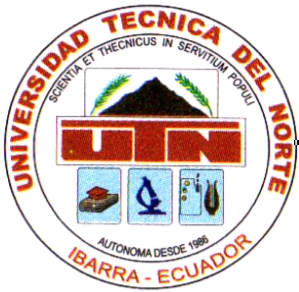 UNIVERSIDAD TÉCNICA DEL NORTEFACULTAD DE EDUCACIÓN CIENCIA Y TECNOLOGÍATEMA: “ANÁLISIS DE LA ATENCIÓN AL CLIENTE POR PARTE DE LAS SECRETARIAS DE LA COOPERATIVA ATUNTAQUI Y SU INFLUENCIA EN EL PRESTIGIO INSTITUCIONAL DURANTE OCTUBRE 2011 A NOVIEMBRE 2012” PROPUESTA ALTERNATIVA AUTORA:Sarango Sarango Paola VictoriaDIRECTOR:                                                      Dr. Hugo Andrade Jaramillo Msc.Ibarra, 2012CAPITULO I1.	EL PROBLEMA DE INVESTIGACIÓNANTECEDENTES	El día domingo 26 de mayo de 1963, el Padre Jorge Morales, párroco de Atuntaqui, anuncia en la misa la visita del Sr. Carlos Flores, extensionista del Departamento de Educación de la Federación Nacional de Cooperativas de Ahorro y Crédito del Ecuador, quien sustentará una charla sobre cooperativismo en el salón de la Sociedad de Artesanos y esta invitación tuvo eco en un grupo de jóvenes amigos y noveleros que acudieron a la llamada.Pero tan convincente debía haber sido la exposición que ese mismo día, entre broma y broma, constituyeron la Pre - cooperativa de Ahorro y Crédito Atuntaqui Ltda., recogiendo 200 sucres, de los cuales 65 correspondían a cuotas de ingreso y 135 por concepto de ahorros.El primero de noviembre de 1963 fueron aprobados sus estatutos mediante Acuerdo No. 563; y su inscripción en el Registro General de Cooperativas se efectúa cinco días después.En diciembre de ese año el capital ahorrado ya sumaba 8.425 sucres y se concedieron los cuatro primeros préstamos de 2.100 sucres cada uno.Desde su fundación hasta el año 1966 ocupa la presidencia el Sr. Juan Cadena Villegas y la función de Gerente General la asume el Sr. Gonzalo Martínez Troya.En  1971 le sucedió el Sr. Saúl Vallejo Medina y luego el Sr. José Báez Villegas, quien permaneció en esta función hasta el año de 1996, para ser reemplazado por el Ingeniero Efraín Jácome y este por el Economista Ernesto Ortega.A partir del año 2002 y hasta febrero del 2007 permaneció como Gerente General de esta importante institución el Ing. Sergio Borja Fierro quien da paso a la Dra. Myrian Cisneros y ella al Lcdo. Federico Cuesta.Algunos datos históricos relevantes:•	La Sucursal Ibarra inicia su labor el 21 de noviembre de 1981 y construye su edificio en dos etapas, comienza en 1987 y culmina en 1993. Su costo llega a 130 millones de sucres. •	La Sucursal Otavalo presta sus servicios desde el 28 de mayo de 1983. Adquiere su propio terreno en 1990 y su edificio fue inaugurado el 30 de octubre de 1997.•	La Agencia Pimampiro abrió sus puertas en octubre de 1983 y adquirió un inmueble en diciembre de 1995, el cual luego de ser reconstruido fue utilizado para la atención al público. •	La Agencia Cotacachi se encuentra operando desde el 11 de septiembre de 1992.•	La Agencia Ibarra inicio sus labores el 23 de mayo del 2002.•	Finalmente el 13 de mayo del año 2005 se inaugura en la ciudad de Quito, la más nueva Agencia y en local propio.LOS VALORES Y PRINCIPIOS COOPERATIVOS:LiderazgoTransparenciaConfianzaSolidaridadCompromisoResponsabilidad socialPuntualidadMISIÓNSomos una cooperativa financiera que impulsamos el desarrollo socio económico del país, brindando a nuestros socios productos y servicios financieros de calidad, generando un crecimiento y rentabilidad sostenida, con un alto grado de compromiso de sus colaboradores.VISIÓN     En el año 2015, seremos una de las mejores cooperativas financieras del Ecuador, de reconocido prestigio, confianza y solvencia, ofreciendo a nuestros socios y clientes productos y servicios financieros eficientes y de calidad, con enfoque humano y responsabilidad social.¿CÓMO ESTÁ ORGANIZADA?La Asamblea General: Su máximo organismo es la Asamblea General, se reúne una o dos veces al año y conoce sobre todos los aspectos importantes de la cooperativa. Las decisiones por ella tomadas son obligatorias para todos los cooperados. Entre los miembros de la asamblea se elige la directiva o Consejo de Administración.Consejo de Administración: El consejo haciendo uso de las facultas que le otorga la ley, el estatuto y la normativa interna, organiza y dirige la administración.  Con la colaboración del gerente y demás personal técnico de la cooperativa, formula planes de trabajo, elabora presupuesto, aprueba reglamentos y toma decisiones que aseguran en términos generales el desarrollo de la entidad ofreciendo buenos servicios para los asociados y la comunidad a la que le sirve.En la actualidad el cargo de presidente lo desempeña el Ing. Galo Zamora Andrade. El presidente del Consejo de Administración es a la vez presidente de la cooperativa. En su calidad de primer personero de la agrupación, ostenta por un lado, la más honrosa distinción otorgada por sus socios y a la vez la más seria responsabilidad de conducir con éxito a la institución.
GERENTE: El Gerente es el personero central de la administración y ejecutor de la actividad global de la entidad. Recibe los delineamientos generales de los planes de trabajo aprobados por la asamblea general y el consejo de administración y los lleva a la práctica debiendo informar periódicamente de los resultados.El Gerente es apoyado por un gran grupo de técnicos especializados a cuyo cargo están las diferentes áreas operativas, técnicas y administrativas de la cooperativa. En el caso específico de la cooperativa está moderadamente estructurada y como responsables de cada área están profesionales jóvenes, técnicos y dispuestos a romper paradigmas. La jefatura de negocios conoce y resuelve todo lo relacionado a las captaciones y colocaciones.La jefatura financiera administra todo el movimiento económico y contable de la cooperativa. La jefatura administrativa se encarga de la buena marcha del recurso humano y los servicios que dan a los socios.La jefatura de sistemas es responsable de que la información sea oportuna y veraz. Las sucursales y agencias gozan de total autónoma, pero se administran bajo los delineamientos de los organismos superiores y la gerencia general.En la Cooperativa “Atuntaqui” Ltda. hay cerca de 58.000 socios en la gestión, es la garantía del genuino espíritu del cooperativismo. Los primeros socios superaron grandes obstáculos generalmente provenientes de políticas económicas, pero a pesar de esto lo lograron porque se aferraron a las convicciones, a los principios y a la confianza en la acción colectiva.  A pesar de las dificultades que los sucesivos entornos se presentaron, supieron transformar cada desafío en una oportunidad para crecer, desarrollarse y fortalecer el modelo, reivindicar lo cooperativo y solidario en la actividad financiera como factor de éxito posible, desmitificando la noción de lucro como principal motor del interés individual y colectivo de las personas. Por lo que la memoria otorga el reconocimiento de los orígenes que dan sentido, forjando la identidad de la cooperativa Atuntaqui.En la Cooperativa Atuntaqui se ha manifestado un mal desempeño laboral y hace que los clientes se sientan incómodos al recibir su atención, algunos clientes no generan una confianza al realizar cualquier pedido que se desea hacer, otorgando una incomodidad hacia las personas que se encuentran dentro de esta entidad.En esta Cooperativa existe por parte de algunos funcionarios una imagen no aceptable para los clientes de esta Institución, pero,  parte de los guardias de seguridad que se encuentran trabajando en esta Institución si facilitan una seguridad confiable para el cliente que realiza algún trámite o retiro de dinero de su cuenta.Una secretaria o funcionario de la Cooperativa Atuntaqui debería complementarse con una solida cultura general y ampliar los conocimientos adicionales como: motivación, ética y la psicología, en la actualidad la secretaria ha cambiado notablemente hasta el punto de ser la asistente perfecta del jefe; una buena secretaria no nace, se hace. La secretaria debe tener una buena relación cordial con los clientes ya sean internos o externos, porque ella es la imagen de la empresa. PLANTEAMIENTO DEL PROBLEMA En la Cooperativa Atuntaqui posiblemente por la falta de preparación académica lo que hace que exista desconocimiento de la función de secretaria, creando un rendimiento no favorable en su lugar de trabajo sobre todo demostrando poca eficiencia hacia al cliente dando información que no concuerda con el pedido que la persona desea saber  para algún documento requerido.En la cooperativa se manifiesta un desconcierto hacia las personas que se encuentran esperando una atención para realizar algún pedido de solicitudes requeridas o información de documentos, ya que esto se da alno respetar tunos por lo que implica una inconformidad en el público creando en este lugar un mal servicio hacia el cliente.Directamente en la cooperativa se puede decir que por parte de los trabajadores no se ha brindado una atención correcta al cliente, porque se indica que  en esta área de trabajo existe la falta de capacitación hacia las personas que se encuentran laborando en esta institución, haciendo que exista una atención deficiente.Los funcionarios de la cooperativa demuestran una influencia de estado de ánimo poco favorable ya que alteran con facilidad sus pensamientos haciendo que haya dificultades para prestar un buen servicio al cliente, existiendo un mal desenvolvimiento en su lugar de trabajo creando un trato poco cortés ya sea con su jefe, compañeros de trabajo y clientes.En la Cooperativa Atuntaqui posiblemente exista una falta de planificación por parte del personal hace que exista improvisación, por eso hay que saber  planificar cada cosa que se desea realizar ya que es importante dar una información correcta que alguna persona desea conocer, sobre todo ofreciendo una buena atención al cliente para que él se encuentre conforme con el servicio que se proporciona.FORMULACIÓN DEL PROBLEMA¿Cuál es el la calidad de la atención al cliente que brindan las secretarias de la Cooperativa Atuntaqui y su influencia en el prestigio institucional?1.4.  DELIMITACIÓN1.4.1. Unidades de observaciónLa presente investigación se realizó sobre el Análisis de la Atención al Cliente por Parte de las Secretarias de la Cooperativa Atuntaqui y su Influencia en el Prestigio Institucional. 1.4.2. Delimitación espacialEn Imbabura, Cantón Ibarra, sé realizó el trabajo de investigación que fue presentado en la Cooperativa Atuntaqui Ltda, se encuentra ubicada en la calle Olmedo 1194  y Pérez Guerrero.1.4.3.  Delimitación temporalEl presente trabajo de grado, se desarrolló en el mes de octubre del 2011 y se finalizó en noviembre del 2012.1.5. OBJETIVOS 1.5.1.  Objetivo generalMejorar el nivel de calidad en la atención al cliente por parte de las secretarias de la Cooperativa Atuntaqui Ltda.Objetivos específicos.Diagnosticar  la atención al cliente por parte de las secretarias de la Cooperativa Atuntaqui.Conocer cuáles son las causas que han originado la atención al cliente por parte de las secretarias.Elaborar un manual de atención al cliente para funciones de secretariado en la Cooperativa.Socializar el manual para mejorar la atención a los clientes  y así mejorar la imagen Institucional.JUSTIFICACIÓNPoner en práctica sus funciones para el mejor desarrollo de la Cooperativa Atuntaqui, a las demandas y necesidades de la institución a la que presta sus servicios orientándolos hacia el cliente, esto significa comprender a las personas, ponerse en su lugar, entender sus necesidades y sus demandas, llegando incluso a veces a identificarse con ellas. Ya que se  debe ser sensato de que  no todas las personas son iguales pero  todos tienen un mismo fin de ser bien recibidos de la manera más cordial,  por lo tanto es necesario tratarlos a los visitantes de forma diferente y personalizada, para así definir y diseñar los servicios en función de sus necesidades adaptando la cultura de la organización hacia estos fines.Desempeñando sus destrezas y conocimientos que permitirá desarrollar un trabajo con eficiencia asumiendo con amplio margen de autonomía e iniciativa propia las tareas establecidas en la institución.Contando con una buena relación humana y una excelente comunicación para aquellas personas que estén en nuestro entorno adaptándose a los cambios con una autoestima positiva y con la disposición de trabajar en equipo  sobre todo brindando una buena atención al cliente.La secretaria de la Cooperativa de Ahorro y Crédito Atuntaqui proporcionará un gran beneficio al saber hablar varios idiomas, para una mejor comunicación con clientes extranjeros,  por lo que hoy en día ejerce un cargo más importante que escomo ser la asistente del jefe siempre y cuando cuente con el apoyo de sus conocimientos; por ello debe estar actualizándose continuamente sobretodo preparándose académicamente para un mejor rendimiento en el lugar donde presta sus servicios como secretaria.También debe tener una buena orientación con el cliente demostrando diferentes valores importantes como cortesía, sencillez y otros; debe ser  comunicativa y tener una actitud rápida para demostrarle al cliente que es importante por eso se debe ofrecer una búsqueda de información correcta y rápida sobre lo que el cliente desea realizar o saber de los servicios que ofrece la Cooperativa Atuntaqui para que así se encuentre en confianza con sí mismo.Además las secretarias deben estar capacitándose continuamente y siguiendo cursos , seminarios y realizando pasantías para obtener un mejor desenvolvimiento en su lugar de trabajo y así saber modificar conductas en los demás siendo uno mismo obteniendo una buena relación cordial con los clientes ya sean internos o externos y con  las personas que se encuentran laborando a diario con ella.  Demostrando amplitud de emociones y sentimientos sintiéndose capases de influir en otros  para el beneficio de sí misma y de la institución.Tener buenas relaciones con los clientes implica que debe planificar de acuerdo a su trabajo con facilidad para que su estado de ánimo no altere sus pensamientos y no surjan dificultades en sus labores diarias ya que es la primera persona con quien trata el cliente y es la que debe atender sus requerimientos demostrando una buena educación. Teniendo paciencia para así lograr una imagen positiva por lo que no depende solamente de los negocios que se haga sino de que los clientes se sientan satisfechos con el servicio que reciben.CAPÍTULO IIMARCO TEÓRICO“…El Ciudadano requiere de destrezas especificas para su supervivencia en este nuevo entorno:”La capacitación, no sólo para encontrar información y saber discriminar entre ella, sino también para colocar contenidos en las redes informáticas, se ha convertido en requisito indispensable en la formación cultural, la competitividad laboral y las opciones sociales de las personas.” Trejo Delarbre (2005)2.1. FUNDAMENTACIÓN TEÓRICA2.1.1.  Introducción Actualmente son muy frecuentes los programas de calidad total, reingeniería, mejoramiento continuo, benchmarking y filosofías como Kaizen y Gemba Kaizen que buscan garantizar la satisfacción plena de los clientes internos y externos, pues son ellos el soporte real de un crecimiento empresarial sostenido.Estos programas tienen como propósito fundamental ofrecer la mejor respuesta al desafío actual del mercado, caracterizado por las exigencias cada vez mayores de los clientes, la agresividad de los competidores, las nuevas formas de mercadeo, la apertura económica y las aplicaciones tecnológicas en permanente desarrollo.En ese contexto se deben entender eslóganes publicitarios como:”usted nos tiene a nosotros.”, “¿Cuándo una empresa lo había valorado tanto?”, “porque el gigante es usted”, “para nosotros lo más importante es usted”. Por tanto, resulta evidente la necesidad de buscar permanentemente las mejores relaciones con los clientes internos y externos.2.1.2.  El clienteSegún manifiesta Elvira Zúñiga de Castañeda, Guillermo E Mora G, Martha Núñez Mancilla, (2006), del texto gestión secretarial “Constituye una respuesta a las nuevas exigencias secretariales: ha incorporado una serie de temas poco frecuentes de los textos tradicionales, ofreciendo información actualizada sobre qué es el cliente, redacción de documentos, técnicas de presentación entre otros, incluyendo igualmente criterios pedagógicos y metodológicas que facilitan el alcance de logros correspondientes por parte de los estudiantes de secretariado”(Páginas 20-21).  La palabra “Cliente” será utilizada para abarcar al individuo o empresa a través de toda esa secuencia desde la etapa de estar en perspectiva a la de ser cliente habitual. En toda estrategia empresarial, el cliente es una figura que siempre está presente, es lógico, es quien demanda los productos y servicios que las empresas ofrecen y por lo que consiguen consolidarse en el mercado y obtienen los ingresos y rendimientos para posicionarse y sobrevivir. Dentro del punto de vista del ciclo comercial, un mismo individuo suele catalogarse en diferentes categorías, que van desde:2.1.3. Público objetivoNo se interesan de forma particular por el pertenecer al público objetivo de la empresa o institución, pasando por ser cliente potencial luego “comprador eventual” y hasta llegar a ser “cliente habitual” o usuario del servicio o producto que ofrece  la empresa.2.1.4. El cliente potencialSi se interesa pero todavía no se decide comprar o acudir al servicio, el, el comprador eventual ya se ha decidido y el cliente habitual o usuario incorpora a su vida las consecuencias de la compra o el acudir al servicio.2.1.5. Relación con el públicoLa secretaria es la primera persona con quien trata el visitante, es ella la llamada a atender los requerimientos del cliente. La secretaria es el nexo entre la empresa y los clientes, por lo que su desempeño es decisivo dentro de la gestión secretarial. En el trato personal con los clientes debe demostrar educación, tacto y paciencia, para lograr que la imagen de la empresa sea positiva.La atención con el cliente debe estar consciente de que es probable que un cliente aparentemente difícil, sufra de diversos tipos de complejos o minusvalías. Muchas empresas se verán afectadas por la mala educación de algunos clientes y su irresponsabilidad al usar los servicios de la compañía, pero el personal debe comprender el verdadero arte de “tratar” con estas personas, consideradas difíciles, por ningún motivo se debe cambiar la forma de trato con ellos lo cual la secretaria debe expresarse con propiedad, serenidad, humildad.2.1.6.  La importancia del clienteSegún Karl Albert presenta en el libro de atención al cliente de Kelo Toso, (2.003),  “El cliente es un individuo con necesidades y preocupaciones, tomando en cuenta que no siempre tiene la razón, pero que siempre tiene que estar en primer lugar si una empresa quiere distinguirse por la calidad del servicio.” (Página 7).El cliente es un individuo con necesidades y preocupaciones, tomando en cuenta que no siempre tiene la razón, pero que siempre tiene que estar en primer lugar si una empresa quiere distinguirse por la calidad del servicio.Un cliente es la persona más importante en cualquier negocio.Un cliente no depende de nosotros. Nosotros dependemos de él.Un cliente no es una interrupción de nuestro trabajo es un objetivo.Un cliente nos hace un favor cuando llega. No le estamos haciendo un favor atendiéndolo.Un cliente es una parte esencial de nuestro negocio. No es ningún extraño.   2.1.7.  Sugerencias generales para atender bien a los clientesDemuestre su genuino interés por sus problemas, guiándolos en forma comedida y gentil hacia la solución de sus necesidades.Ofrézcale algo de tomar.Bríndele comodidad, pídale que tome asiento mientras aguarda.Adáptese al visitante según su interés, con amabilidad y atención.Ofrecer al visitante toda la atención para que su permanencia sea amena y grata.No ponga obstáculos a los tramites que el visitante desea realizar.No hable con él sobre los asuntos internos de la empresa.2.1.8.  Clasificación de los clientesAfirma los autores Elvira Zúñiga de Castañeda, Guillermo E Mora G, Martha Núñez Mancilla, (2006), del texto gestión secretarial “quiénes da a conocer sobre la clasificación del cliente y otros temas importantes que debe saber la secretaria del cliente” (Paginas 96-97-98).Entre las personas que se acercan a la oficina de la secretaria se pueden distinguir: Directivos, funcionarios de otras instituciones, funcionarios de la misma empresa. 2.1.9. Subalternos o subalternasEs necesario ponerse de acuerdo con el jefe para el manejo de las visitas de los subalternos en cuanto a:Preguntarles el motivo de la visita.Anunciarlos o no.De cuánto tiempo se va a disponer.A los compañeros del mismo nivel o a subalternos se les debe tratar. de usted, evitar apodos, diminutivos y palabras cariñosas. 2.1.10.  Visitantes importantes para la empresa, con cita previaEn lo posible, se debe disponer el tiempo para que el jefe los atienda; de no ser posible enviarlos a otra oficina que tenga relación con el motivo de la visita, o en último caso darles una cita lo más pronto.2.1.11.  Visitante agresivoGeneralmente su irritabilidad es debido a evasivas, demoras y atención inadecuadas recibidas de algún empleado o empleada de la empresa, por tanto conviene:Tratar de calmarlo.Hablar cuando él o ella haga alguna pausa.No levantar la voz.No dejarse contagiar del mal genio.No permitirle que entre enojado o enojada a la oficina del jefe.2.1.12. Para tener en cuentaCada día a primera hora es indispensable recordar al jefe las citas y compromisos previstos para esa fecha. Cuando se trate de un compromiso o una entrevista que requiera preparar material con anticipación, se debe anotar en la agenda, en una fecha anterior a la del compromiso.2.1.13. En la recepción personal puede presentarse estas situaciones:El visitante llegó pero el jefe no.El visitante llegó  pero el jefe no puede recibirlo.El jefe tardará en recibirlo.El visitante llegó demasiado tarde a la cita.El jefe cancela la cita con alguna antelación.En todos los casos será importante atender al visitante con mucha amabilidad y explicarle la situación con tacto, pero sin entrar en detalles.2.1.14.  Antes de dar o registrar una citaPara evitar contratiempos es importante aprender a utilizar adecuadamente los elementos.Escribir en la agenda los compromisos y citas con lápiz, sin omitir datos necesarios como nombre, institución que representa, motivo de la cita, teléfonos.Cerciorarse de que el calendario esté  actualizado y marcados los días  festivos y fines de semana.Conocer con certeza el tiempo disponible del directivo.Enterarse del motivo que expone cada visitante.Consultar con el jefe si se registra o no una cita, cuando no existe seguridad de hacerlo.2.1.15.  Tipos de clientesManifiesta Robert L. Desatnick, indica en el libro de atención al cliente de Kelo Toso, (2003), de colección business dice que “Existe diferentes tipos de cliente pero con la misma necesidad de ser bien atendidos, y que es importante el comportamiento que se dé por parte de la secretaria lo cual debe siempre mostrarse activa, acomedida, y dispuesta a servir al visitante en sus pedidos que se encuentren realizando dentro de la empresa”  (página 9). (Páginas 164-165).El cliente interno Es aquel que pertenece a la organización y no por estar en ella deja de requerir de la prestación del servicio por parte de los demás empleados.El cliente externoEs aquella persona que no pertenece a la empresa, sin embargo es a quién está dirigida la atención, ofreciendo un producto o servicio. Como se puede observar al tener dos tipos de clientes se debe estar consciente de que tenemos que satisfacer las necesidades que cada uno posea sin descuidar al uno del otro.El cliente sabelotodoCree saberlo todo y no dispone de tiempo para escuchar. La mejor forma de enfrentarlos es escucharlos con atención y tratar de encontrar un tema de interés común.El cliente quejambrosoSiempre recurre a presentar quejas y reclamos. La relación se verá favorecida si se busca con sinceridad facilitarles soluciones concretas.El cliente silenciosoNormalmente prefiere callar, guardar silencio. A este tipo de clientes no se debe forzar a hablar e involucrarlos en actividades importantes para ellos.El cliente inseguroMuestra duda en forma permanente; se caracteriza por sus constantes vacilaciones, le cuesta demasiado esfuerzo tomar una decisión. Con esta clase de clientes lo más importante es darles seguridad, tratar de resolver sus inquietudes y apoyar la toma de decisiones con argumentos y testimonios de peso.2.1.16. Necesidades del clienteSegún William B. Martin del libro de atención al cliente de kelo Toso, (2003) manifiesta que “Para poder servir a nuestro cliente debemos conocer sus necesidades, como son la necesidad de ser comprendido, necesidad de ser bien recibido, necesidad de sentirse importante y necesidad de comodidad”  (Páginas 10-11).Necesidad de ser comprendidoAquellos que eligen un servicio necesitan sentir que se están comunicando en forma efectiva esto nos dice que se están interpretando en forma correcta los mensajes que envían las emociones y tratar de impedir una compresión adecuada del beneficio que puede obtener nuestro cliente.Necesidad de ser bien recibido Ninguna persona que esté tratando con usted y se sienta como una extraña, regresará. El cliente también necesita sentir que usted se alegra de verlo y que es importante para usted.Necesidad de sentirse importanteEl ego y la autoestima son poderosas necesidades humanas. A todas nos gusta sentirnos importantes, cualquier cosa que hagamos para hacer que el invitado se sienta especial, será un paso en la dirección correcta.Necesidad de comodidadLos clientes necesitan comodidad física un lugar donde esperar, descansar, hablar o hacer negocios también necesitan tener la comodidad de que se les atenderá en forma adecuada y la confianza que le podremos satisfacer sus necesidades.Conocer las necesidades del cliente es parte fundamental en la empresa, se debe llevar a cabo todos los puntos anteriores por el hecho de mejorar las necesidades reales que requiere el cliente, todo esto con el único fin de brindar un buen servicio y satisfacer al cliente.2.1.17. Qué es una quejaSegún se indica Kelo Tosso del libro atención al cliente edición Business de la Editora Palomino, (2003), da a conocer “claramente el modo adecuado para atender a los que solicitan un servicio o una mercadería y sugiere que el cliente siempre tiene la razón y da algunas explicaciones lo que es una queja, por parte de los clientes”(Páginas 12-13). Cualquier comunicación del cliente a través de una carta, en persona o por teléfono es considerado queja en dos categorías.2.1.18. Con el cliente disgustado Pedir disculpas o escusas.Respuestas claras de solución.Sentido de urgencia en solucionar el problema.2.1.19. Con el victimizadoDesarrollar empatía compresión; mostrar consideración con el ofendido sobre cómo se siente, identificar el porqué, se preocupa por él. Cuando falla el servicio primero atienda a las personas y luego al problema.Explicación simbólica; es un símbolo o un gesto que indica que se quiere reparar el daño causado al cliente.Seguimiento, sirve para dar la sensación de un cierre del problema.2.1.20. Aspectos importantes de las quejasSi se hace bien la primara vez, se satisfacen a los clientes.Si definitivamente se resuelve problemas, tan pronto ellos ocurren, se satisface de mejor manera a los clientes.Las quejas no están registradas, monitoreadas y manejadas tanto a nivel gerencial para darles la solución requerida.Los clientes que se quejan y se les atiende adecuadamente cortes, rápida y eficientemente, son los más leales a la Organización.De acuerdo al valor o interés que se presente por atender la queja, la apertura a recetar y la forma en que se atienda a los clientes volverán a hacer negocios con la empresa.2.1.21.  Prácticas comportamentales para solucionar los problemas del cliente•	Demuestre respeto.•	Aprenda a escuchar, descubra las expectativas.•	Repita lo específico.•	Bosqueje la solución o alternativa.•	Emprenda una acción y sígala.•	Verifique dos veces para dar satisfacción.2.1.22. Expresiones que le permite manejar al cliente molesto o irritadoUno de los aspectos más importantes del trabajo de la secretaria, es el modo de tratar a los clientes. “Ella es un reflejo no solo de relaciones públicas de la empresa, sino también de las buenas relaciones, para lograrlo deberá utilizar la siguiente terminología.•	Lo comprobaré ahora mismo.•	Esto es importante.•	Esta no es la clase de servicio que deseamos darle.•	Lo siento mucho.•	Gracias por hacérmelo saber.•	Su tiempo es importante para nosotros.•	Deseamos que esté satisfecho con nosotros.•	Gracias por su paciencia.•	Permítame tomar nota de lo que debe corregirse.•	Siento mucho los inconvenientes que ha sufrido. 2.1.23. Imagen institucionalSeñala el autor del texto gestión secretarial manifiesta que “la secretaria debe poseer una visión global de la empresa y tener conocimiento generales que acrediten en ella una cultura de base logrando que la secretaria obtenga facilidad en su trabajo ya que nos habla sobre la imagen institucional de la secretaria en la empresa y conocimiento de la misma” (página 144). La imagen que la secretaria proyecte debe ser de profesionalismo, de eficiencia, honestidad, cultura, serenidad,  sencillez y cordialidad, entre otras virtudes. Pero no puede ser una simple apariencia, sino que debe corresponder a la verdadera personalidad.En cuanto a imagen personal y empresarial puede decirse que es todo lo que los demás ven en una persona o en una organización. Se debe cuidar la imagen institucional, no es solo preparar el mejor catálogo, publicidad, además de esto se debe saber recibir, atender y agasajar a los clientes, invitados y público en general.2.1.24.  La secretaria y la empresaSea cual fuera la estructura de su empresa, la secretaria asegura un desenvolvimiento eficaz y sin eufemismos de la oficina en la que ocupa su cargo. En su carácter y misión de ayudante ejecutiva, la secretaria está en una situación especial de confianza y de responsabilidad por su vinculación al mecanismo íntimo e interno de la empresa. Si la secretaria no puede sentirse sincera y profundamente entusiasta e identificada hacia la política y principios de su empresa, su lealtad de servicio estará sometida a duras pruebas. Es decir que si se deja llevar de sus puntos de vista, y sobre todo si ellos chocan con los de la empresa  es de urgente conveniencia que busque el medio de adaptarse a los mismos, ya que de otra manera perjudicará aun involuntariamente el desempeño de su cargo.2.1.25.  Conocimiento de la empresaUna secretaria está obligada a conocer, ante todo el organigrama del que forma parte, en consecuencia le será de utilidad:•	Estudiar atentamente el organigrama de su empresa y recordar todos los cargos, departamentos y secciones que la integran.•	Disponer  de una lista actualizada de la totalidad de las dependencias de la empresa, con los nombres de los jefes, encargados   y empleados con quienes eventualmente puede relacionarse.•	Disponer de una relación actualizada con los miembros de la junta directiva y los socios más importantes según el tipo de empresa y su modelo de organización.•	Establecer una relación como empresa de mantenimiento por si se produce una eventualidad.2.1.26.  Los factores que favorecen la imagen personal y profesional de la secretaria•	Vocabulario cultoSe refiere a que la secretaria debe de tener un vocabulario con corrección y estilo, es decir que debe tener en cuenta la gramática y la ortografía,  esto consiste en usar palabras correctamente que expresen lo que quiere decir seleccionando las palabras adecuadas.•	Conversación pausadaLa secretaria debe de facilitar una conversación pausada, es decir que tiene que  hacerse entender   lo que ella está hablando, esto permitirá una mayor compresión favoreciendo a la otra persona una tranquilidad ya que el mensaje ha sido comprendido de la mejor manera.•	Capacidad para escucharAl escuchar lo que se está hablando es de mayor interés, muchas personas oyen pero no escuchan, es decir que al saber escuchar comprendemos el mensaje que  se está hablando, pero al oír se queda  en la misma porque no ha sido entendido lo que se está hablando.•	Conocimiento de la actualidad nacional e internacionalAl saber escuchar, ver los noticieros de radio y televisión como leer los periódicos es de mucha importancia, de esta manera la persona estará informado de lo que pasa a diario en el mundo así mismo será de utilidad ya que así obtendrá una mejor participación teniendo éxito en las conversaciones.•	Cultura generalEl mundo cultural de una secretaria o de un secretario no puede estar reducido al conocimiento de las técnicas secretariales. Favorece ampliamente su imagen el conocimiento general de diferentes temáticas, para lo cual conviene incrementar la afición por la lectura sobre diferentes áreas.•	EtiquetaSaber desenvolverse armoniosamente y con éxito en una reunión, en la mesa y en las distintas actividades sociales, es de importancia la imagen que se proyecta. También debe saber cómo presentar a un amigo, cómo sentarse y cómo tomar los cubiertos, adicionalmente, no es sólo cuestión de imagen, sino de comodidad.•	PuntualidadLa secretaria debe demostrar siempre que es una persona puntual, tanto a la hora de ingreso a trabajar como con el cumplimiento de los horarios y/o calendario asignados a cada tarea. De esta manera será clara y manifestara formalidad y seriedad, permitiéndole ser diligente y exacta en la ejecución de la labor encomendada.•	Actitudes positivasSon la demostración tangible de los valores humanos. Cuando una persona posee valores como la lealtad, la honestidad, la responsabilidad y el respeto, por mencionar algunos, éstos se manifiestan a través de actitudes leales, honestas, responsables y respetuosas. Los valores son la única alternativa para "ser mejor".•	AutoestimaComo ya lo mencionamos antes, se refiere a la autovaloración, pues el ser humano está dotado de múltiples facultades que lo ubican por encima de las adversidades y lo hacen dueño de su futuro, por ello es importante que la secretaria dote una buena autoestima permitiéndole trabajar con entusiasmo generando un buen ambiente laboral.•	Sonrisa francaUna sonrisa franca, crea un ambiente de cordialidad y hace amigos. Una sonrisa amable conduce a una visión más positiva de las dificultades y refuerza el entusiasmo frente a los éxitos, es decir que la secretaria debe siempre recibir de la mejor manera al cliente teniendo en su rostro una sonrisa amable y sincera ya que de esta manera el visitante se sentirá en confianza y seguro de persuadir unas palabras con la secretaria.2.1.27.  Perfil personal y profesional de la secretaria•	inteligenciaLa secretaria es la persona que siempre está al mando de la empresa, cabe indicar que es ella  la que facilita las disposiciones de su jefe, en algunos casos la de sus compañeros de trabajo y las necesidades de los clientes, sin duda alguna la empresa depende de una buena secretaria brindando diferentes aptitudes como es la inteligencia, de esta manera se sabrá desenvolverse frente a cualquier imprevisto.•	RazonamientoLa secretaria es la que afronta las tareas de la empresa, así mismo debe de poseer un don de razonamiento, ya que de esta manera ella  pueda estructurar sin dificultades los documentos que deben ser preparados para su labor de trabajo en la que ha sido encomendada, o atender diferentes situaciones que se le presenten a diario en la oficina.•	Ejecutividad y eficienciaEs importante que la secretaria haga notar esta cualidad, sin tener temor en hacer las cosas correctamente, además deberá esforzarse cumpliendo con puntualidad sus tareas y con mucho cuidado, sin error alguno, puesto que sería lo más apropiado para lograr con eficiencia su trabajo. Nunca debe quedarse con las dudas de algo que no esté segura, al contrario tiene que saber preguntar o solicitar alguna información que desee saber siempre y cuando lo haga de la manera más discreta.•	CreatividadEs necesario que la secretaria sea creativa, para que así pueda dar sugerencias a su jefe relacionado con algunas ideas del trabajo. También debe tener nuevos conocimientos para así lograr con éxito todo lo que se ha propuesto alcanzar en la empresa.•	IniciativaSe comprende por iniciativa que la secretaria debe ya tener su trabajo realizado sin necesidad que los demás le digan lo que tiene que hacer, ella es la que toma sus propias decisiones de adelantar el trabajo sin permitir que sus actividades se posterguen para otro día o se le abunde en el último momento.•	Capacidad de atenciónLa secretaria debe presentar una elevada capacidad de atención, verificando que esté correctamente bien escritos los informes, archivando correctamente los documentos, verificando cada trámite y recordatorios,  siendo ordenada en su trabajo cuidando de cualquier pormenor que incluyan en la empresa. •	AdaptabilidadLa adaptabilidad quiere decir, que la secretaria debe ser frente a cada cambio que se realice en la cantidad de trabajo que se acumule y que debe ser realizado, además es necesario que tome con facilidad los cambios que presenten sus compañeros y su jefe, para que así no surja molestias en el medio laboral.•	Estabilidad emocionalLa secretaria debe aprender a controlar sus emociones sin que le afecte los estados de ánimo, debe mantenerse tranquila y con un buen humor; esto quiere decir que los problemas se los deja en la casa, mientras que en el trabajo solo debe concentrarse a realizar con eficiencia sus actividades sin afectar sus obligaciones que tiene en la empresa.•	Espíritu de colaboraciónUna secretaria debe ser colaboradora frecuentemente con sus compañeros de trabajo, demostrando generosidad sin sentirse superior a los demás ya que de esta manera ellos también sabrán cooperar cuando la secretaria se encuentre en algún contratiempo dentro de su labor de trabajo.•	Planificación del trabajoLa secretaria debe ser ordenada en su oficina sabiendo ser responsable evitando cualquier contratiempo, por ello es necesario que se concentre en cada cosa que está realizando para así evitar realizar varias actividades a la vez.•	Buena memoriaLa secretaria debe poseer de una excelente memoria en cuanto a las instrucciones de su jefe, es aconsejable que tome nota en cada disposición ya que será una ayuda más para que así pueda planificar correctamente su trabajo sin presentar improvisaciones.2.1.28.  En la oficinaSegún manifiesta los autores Elvira Zúñiga de Castañeda, Guillermo E Mora G, Martha Núñez Mancilla, (2006), del texto gestión secretarial “constituye una respuesta a las nuevas exigencias secretariales y habla sobre el comportamiento de la secretaria en la oficina”  (página 15).  •	No ridiculices a nadie en público, ni rías cuando alguien comete un error o una torpeza.•	No interrumpas cuando alguien está hablando.•	Antes de contar una anécdota debes tener la certeza de que resultará divertida para los presentes.•	Los chismes vulgares y las palabras soeces pertenecen al más bajo nivel.•	No grites ni llames en voz alta a quien se halla lejos de ti.•	Conserva de manera amigable y entusiasta, pero no acompañes la conversión con gesticulaciones ni con palmadas.•	Evita las carcajadas exageradas en la oficina.•	No te sientes sobre el escritorio.  2.1.29.  Funciones generales de la secretariaAtestigua la autora María Antonieta Sevilla Quiroz, (2006), del libro 101 sugerencias para la secretaria eficaz. “La secretaria es asistente directa del jefe y constituye el eslabón de comunicación entre él y el resto de personas, es portavoz de las decisiones de su superior y sus obligaciones principales son” (páginas 20).•	Redactar la correspondencia.•	Tomar dictado y transcribirlo.•	Realizar trabajos de digitación.•	Atender la correspondencia vía internet.•	Prepara reuniones y juntas.•	Organizar entrevistas y viajes.•	Archivar la correspondencia de la oficina.•	Custodiar los documentos de la oficina.•	Preparar la correspondencia de entrada y salida.•	Atender llamadas telefónicas.•	Recibir y atender los clientes. 2.1.30. Representar personalmente al jefeLa confianza que el jefe tiene en ella hace que le delegue una serie de responsabilidades: esto hace que la secretaria actué de manera correcta ya que deberá ocuparse del personal de la empresa, deberá recibir los clientes coordinando algunas actividades con otros departamentos.2.1.31. Organizar el trabajo del jefeLa secretaria es la más cercana colaboradora del jefe, esto quiere decir, que a ella  le corresponde organizar la agenda de trabajo de su jefe, recordándole los compromisos que tiene que acudir, ya sean entrevistas, reuniones, viajes, además debe ella preparar los documentos que le sean útiles para sus diferentes funciones.2.1.32.  Preparar la correspondencia de rutina del jefeEs de vital importancia que la secretaria, es la que siempre está gestionando que todo este correcto en la oficina del jefe, facilitándole el trabajo y colaborándole de manera precisa ya que es sin duda su colaboradora más cercana.2.1.33.  Coordinar adecuadamente las actividades de la oficinaEs esencial que la secretaria deba saber coordinar correctamente las funciones de la oficina.Tanto así que llevara a cabo a una buena planificación  las actividades de la empresa, para así facilitar la integración con sus jefes, compañeros de oficina y clientes.2.1.34.  Mantener la oficina en funcionamiento en ausencia del jefeLa secretaria debe tomar decisiones en la ausencia del jefe, por eso es necesario que esté al tanto de lo que ocurre en su alrededor, por ello es considerable que este expuesta a colaborar con sus compañeros de trabajo, cabe señalar que todos comparten un mismo objetivo y están comprometidos a un mismo propósito para un buen rendimiento en la empresa.2.1.35.  Servir de enlace en las actividades externas de la oficinaAl relacionarse con las demás personas, la secretaria debe saber comportarse correctamente del mismo modo, debe cuidar su forma de comunicarse generando un buen mensaje y dándose a entender lo que ella está transmitiendo.2.1.36.  Las relaciones con los compañerosAunque la secretaria no solo debe tener una colaboración con su jefe, si no también debe tener una estrecha colaboración con sus compañeros de trabajo ya que así ella debe estar por completo integrada en la empresa para que así tenga un mejor ambiente laboral, llevándose bien con la gente que trabaja a su alrededor ya que con ellos comparte el mayor tiempo.2.2. POSICIONAMIENTO TEÓRICO PERSONALMaría Antonieta Sevilla Quiroz, afirma que la Secretaria es el eslabón que sirve de nexo entre la empresa y los clientes, por lo que su desempeño es decisivo dentro de la gestión empresarial. La secretaria debe facilitar las comunicaciones para así lograr una buena atención  ya sea con el público interno como externo. Por lo que se puede afirmar, que cada cliente se caracteriza por ser diferente, no solo se debe comprender que el cliente es un ente económico, sino un ser humano que tiene necesidades y por lo tanto se debe establecer relaciones cordiales, ya que a diario se encuentran visitando la Cooperativa Atuntaqui.  Este trabajo de investigación, se centra en lo que es la atención al cliente, por eso la secretaria debe desempeñar sus habilidades y sus conocimientos, con lo cual permitirá que su trabajo fluya con eficiencia. Demostrando siempre una buena relación humana, a las personas que se encuentren en su alrededor, para que ellas se adapten de manera positiva, proyectando buenos cambios para la Institución, teniendo en cuenta siempre una buena orientación con el cliente, y manifestando diferentes valores importantes.2.3. GLOSARIO DE TÉRMINOS  “El glosario de términos fue realizado del capítulo II del marco teórico del libro 101 Sugerencias Para la Secretaria Eficaz, (páginas 20,21) del libro Atención al Cliente, (páginas 8,10,11) del texto Gestión Secretarial, del módulo de Secretariado Gerencial, (páginas 165,166) el libro De La Secretaria” (páginas 8,9,10).Actividades: Conjunto de de operaciones o tareas propias de una persona o entidad.Área: Espacio que ocupa un edificio.Autoestima: Es la valoración, generalmente positiva, de uno mismo. Para la psicología se trata de la opinión emocional que los individuos tienen de sí mismos y que supera en sus causas la racionalización y la lógica.Beneficio: Diferencia entre los ingresos resultantes de las ventas de productos y gastos que ocasionan su producción.Brindar: ofrecer, ejecutar o hacer alguna cosa.Capacitada: Se refiere a la labor de las personas, o a su trabajo o actividad legal remunerada. Compañero: Persona que participa de sus ideas, o colabora con ellos.Comunicación: Es un fenómeno inherente a la relación que los seres vivos mantienen cuando se encuentran en grupo.Conocimientos: Es un conjunto de información almacenada mediante la experiencia o el aprendizaje.Concretas: Palabras que designan un ser o un objeto perceptibles por los sentidos.Coordinar: Disponer cosas metódicamente.Cumplimiento: Acción y efecto de cumplir o cumplirse.Cliente: Del latín cliens, el término cliente permite hacer mención a la persona que accede a un producto o servicio a partir de un pago.Demandas: Es lo que se referencia a una solicitud, petición, súplica o pedido.Departamentos: Ministerio o ramo de la administración pública.Eficacia: Virtud, actividad y poder para obrar.Eficiente: Virtud y facultad para lograr un objeto determinado.Ego: Parte consiente de la persona.Ejecutar: Reclamar una deuda o procedimiento ejecutivo.Estimulación: Incitar a la ejecución de alguna cosa, o avivar una actividad.Entusiasmo: Es la exaltación del ánimo que se produce por algo que cautiva o que es admirado.Estrategia: Arte de coordinar todo tipo de acciones.Exactitud: Puntualidad y fidelidad en la ejecución de una cosa.Expectativas: Actitud que hacia el futuro muestran los consumidores o los empresarios al hacer sus planes.Experiencias: Es la forma de conocimiento que se produce a partir de estas vivencias u observaciones.Facultad: Actitud potencia física o moral, derecho para hacer alguna cosa.Funcionario: Empleado público.Fundamentos: Que sirve de fundamento y es principal de una cosa.Imagen: Figura, semejanza o apariencia.Inherente: Determinación característica de un sujeto.Institución: Se trata de un organismo que cumple con una función de interés público.Jefe: Persona que tiene a otras bajo sus órdenes.Mecanismo: Medios prácticos que se emplean en las artes.Necesidades: Es un impulso irresistible que hace que las causas obren de forma infalible en cierto sentido.Oficina: Departamento donde trabajan los empleados públicos o particulares.Organización: Conjunto de oficinas, dependencias otras de una Institución.Puntualidad: Exacto en hacer las cosas a su tiempo y de llegar a los sitios a la hora convenida.Planificación: Plan general científicamente organizado y frecuentemente de gran amplitud, para tener un objetivo determinado.Prioridad: Anterioridad de una cosa respecto de otra en tiempo o en orden.Profesional: Persona que ejerce alguna actividad como profesional.Responsabilidad: La responsabilidad es una virtud que se puede observarse en uno mismo o en el prójimo.Seguridad: Confianza u obligación de indemnidad a favor de uno.Servicio: Organización y personal destinados a cuidar intereses o satisfacer necesidades del público.Secretaria: Es aquella persona que se ocupa de la realización de actividades de oficina, ya sea en una empresa privada o en alguna dependencia del estado.Temática: Conjunto de temas parcial en un asunto general.Virtud: Integridad de ánimo y bondad de vida.2.4.  INTERROGANTES DE INVESTIGACIÓN ¿El análisis sobre la atención al cliente puede contribuir para mejorar este servicio por parte de las secretarias de la Cooperativa Atuntaqui Ltda.?¿Establecer cuáles son las causas que originan la inadecuada atención a los usuarios de la Cooperativa Atuntaqui por parte de las secretarias?¿Una guía de atención al cliente permitirá orientar el trabajo de las secretarias de la Cooperativa Atuntaqui?¿El conocimiento de la guía servirá para mejorar la atención al cliente?MATRIZ CATEGORIALCAPITULO III3. METODOLOGÍA DE LA INVESTIGACIÓN3.1. TIPO DE INVESTIGACIÓN3.1.1.  Estudios cualitativosMediante esta investigación se permitió mejorar los objetivos propuestos relacionados a lo que es la atención al cliente, para esto se realizó una investigación libre que fue  aplicada al público interno ya que dentro de la investigación cualitativa.Se procedió  a una observación dentro y fuera de la institución como una técnica de importancia para este trabajo también fue  realizada por medio de una encuesta a cada departamento de la cooperativa “Atuntaqui”.3.1.2. Investigación de campoCon este modelo de investigación permitió la recolección de información importante, para concebir, comprobar y corregir nuevos conocimientos que se desarrollaron en este trabajo, mediante una observación.3.1.3. Investigación documentalEl uso de fuentes bibliográficas durante el estudio en esta investigación, fue un paso muy importante para poder tener los antecedentes necesarios y complementar la información recolectada, mediante nuevos conceptos que se obtuvieron del trabajo de investigación.3.1.4.  Proyecto factible“El análisis de la atención al cliente por parte de las secretarias de la Cooperativa Atuntaqui y su influencia en el prestigio institucional”, fue un proyecto factible, porque contribuyó en corto y mediano plazo, al desarrollo de un manual de atención al cliente para lograr un mejor servicio dentro de la Cooperativa Atuntaqui.3.1.5. Descriptiva o propositivaEl estudio que se realizó sobre el análisis de la atención al cliente por parte de las secretarias de la cooperativa “Atuntaqui” y su influencia en el prestigio institucional es descriptiva ya que según su nexo que se ha establecido en esta investigación se lo ha postergado de diferentes maneras a fin de extraer generalizaciones significativas que contribuyan en esta investigación.3.2. MÉTODOS 3.2.1. Observación científicaEste método fue utilizado para conocer el problema y el objeto de investigación, estudiando debidamente cada procedimiento, sin alteración del público, es decir, una observación con alto grado contemplativo.La observación  configura la base de conocimiento de toda ciencia, y a la vez es el conocimiento empírico, por lo que es muy útil para tener un amplio panorama de todos los elementos que determinaron el curso de la investigación.3.2.2.  La recolección de informaciónA través de este método se obtuvo todos los datos utilizados para determinar cada índice de conocimiento como: la necesidad del público externo, e interno  ya que fue de mucha utilidad para así llevar a cabo la elaboración de este trabajo de investigación.3.2.3. AnalíticoEn la cooperativa “Atuntaqui” Ltda. Se estableció un problema mediante el tiempo fue determinado  a los funcionarios y clientes, dé esta Institución así mismo se obtuvo diferentes métodos de investigación utilizando  fuentes de consulta por medio de diferentes libros, también se llevó a cabo este trabajo  en forma descriptiva y otros medios de investigación obteniendo un mejor desarrollo de lo que está relacionado con los funcionarios hacia los clientes debido a la atención que se brinda en esta institución.3.2.4. SintéticoEn esta investigación se manifestó  un problema que es el análisis de la atención al cliente por parte de las secretarias y el prestigio institucional, esto  da a conocer lo importante que es la atención al público en cualquier organización cabe señalar que el  cliente es la persona  que demanda de la institución y hace que obtenga una buena imagen institucional, de esta manera  los funcionarios o las secretarias que se encuentran brindando una atención deben de facilitar un buen ambiente laboral, sintiéndose seguros dé las actividades que cada día se encuentran realizando  en su lugar de trabajo dando siempre lo mejor de sí mismo para su Empresa.3.2.5. CientíficoMediante esta investigación se ha manifestado en la Cooperativa Atuntaqui un problema que es el análisis de la atención al cliente por parte de las secretarias y el prestigio institucional, para esto se realizó una encuesta a los clientes  con el propósito de obtener un estudio determinado para la investigación que se presentó, del mismo modo se realizó diferentes tipos de investigación como fichas de observación ya sea dentro o fuera de la Cooperativa.De igual forma las dos investigaciones son importantes de esta manera se pudo lograr una conclusión más detallada para este  trabajo de grado.	3.2.6.  Matemático o estadísticoMediante esta investigación se llevó a cabo un cálculo de muestra mediante una fórmula con el número de clientes que tiene la cooperativa por visita en una semana  adquiriendo un número correcto qué fue útil para la realización de las encuestas que se realizó a los clientes de la cooperativa Atuntaqui.3.3. TÉCNICASPara la ejecución  de este trabajo se seleccionó a los funcionarios y clientes de la Cooperativa “Atuntaqui”, para la aplicación de la encuesta y fichas de observación para así tener una información concreta sobre la atención que brindan los funcionarios a los clientes y de qué manera acogen la atención que se da en la Cooperativa.3.3.1. Encuesta Se aplicó la técnica de la encuesta, que estuvo constituida como instrumento de un cuestionario de ocho preguntas de tipo cerrado, la cual fue aplicada a clientes de la Cooperativa Atuntaqui, y así ver desde un punto de vista las posibles causas que ha originado sobre lo que es  la atención al cliente.3.4. POBLACIÓN3.4.1. Cuadro de población de funcionariosNOTA: Como el número de funcionarios es pequeño no se aplicó cálculo de muestra.3.4.2.  Cuadro de población de clientes3.5. Cálculo de muestra a clientesn: tamaño de la muestraPQ= varianza de la población 0.25N=2.000(N-1) = 2000-1=1999E=0.05K=2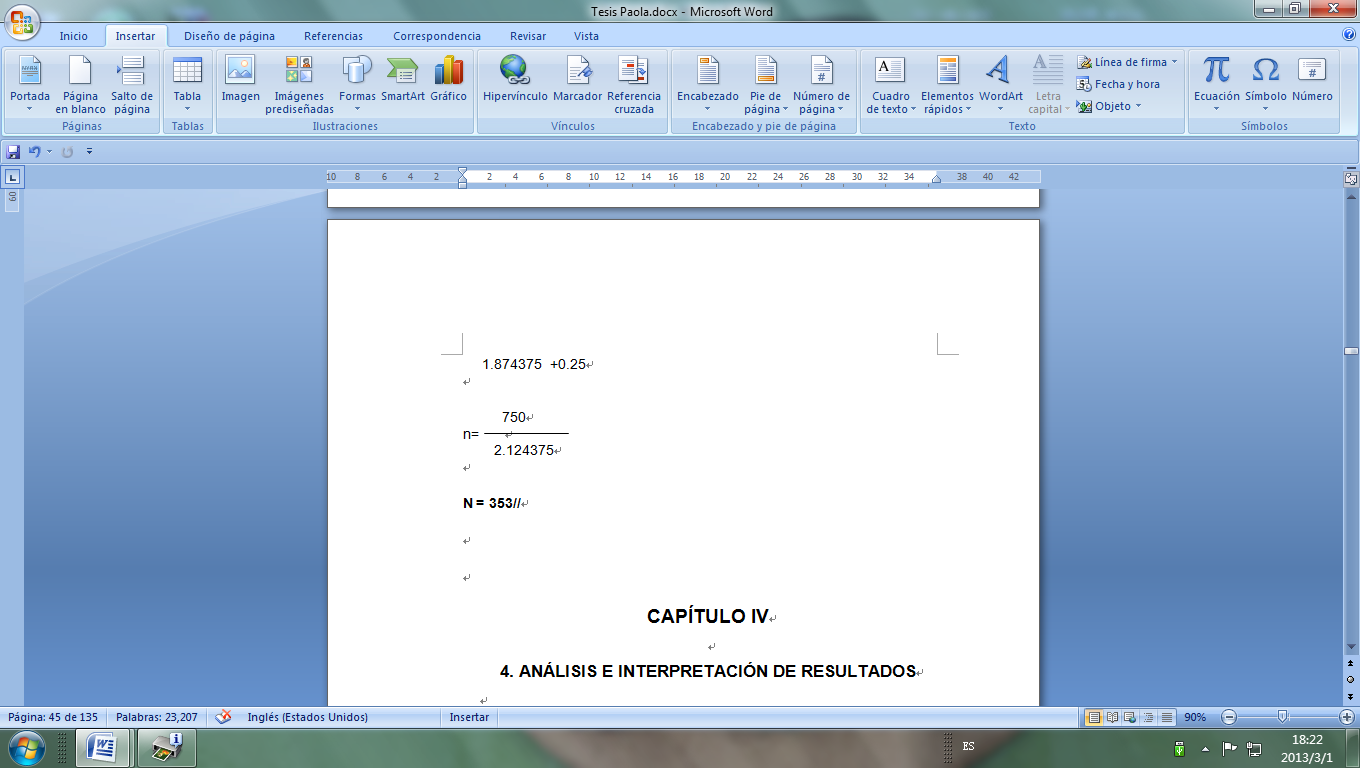 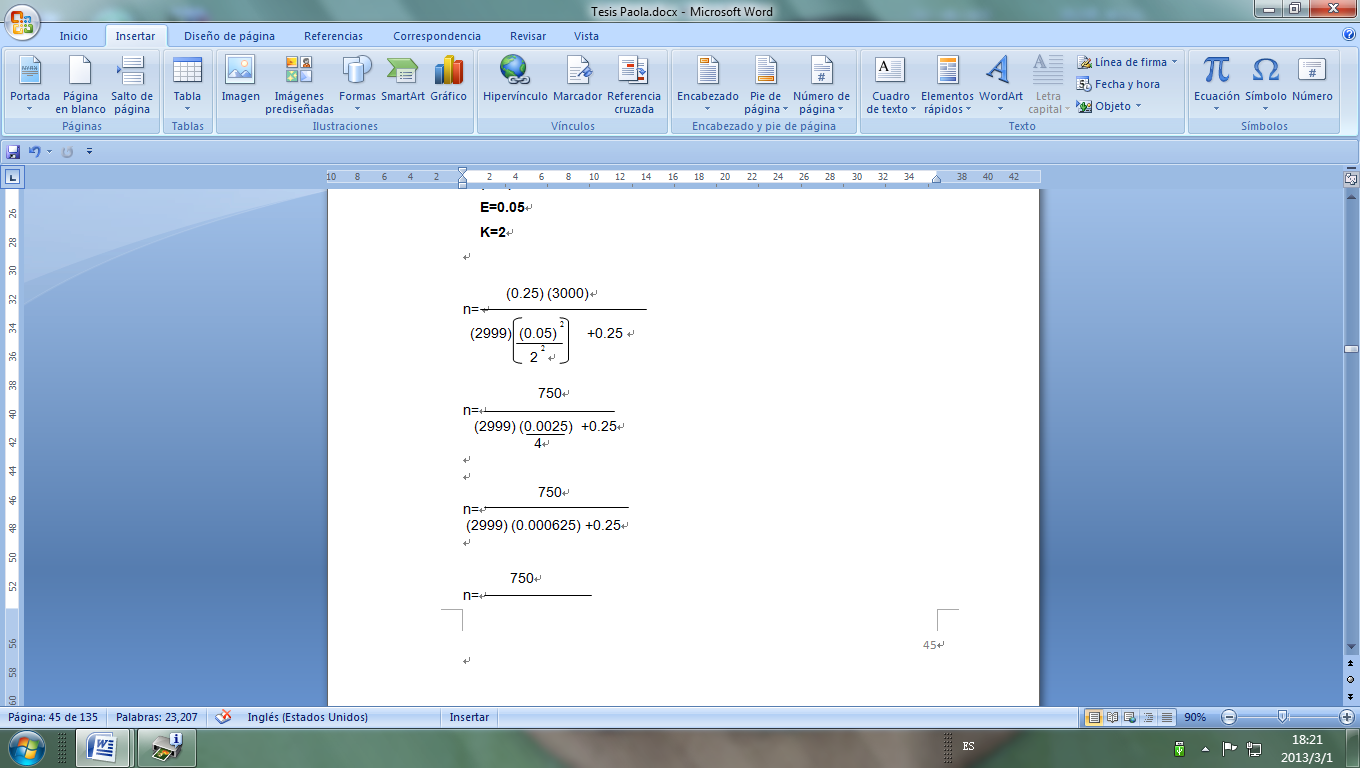 CAPÍTULO IV4. ANÁLISIS E INTERPRETACIÓN DE RESULTADOSLa presente encuesta tomó como universo a los clientes de la Cooperativa Atuntaqui; es decir a 353 clientes que visitan a diario esta Institución; El instrumento que se utilizó es un cuestionario de preguntas, que permitió conocer los diferentes criterios y determinar el tema de investigación.ENCUESTA APLICADA A CLIENTES DE LA COOPERATIVA ATUNTAQUI Ltda.Pregunta 1. ¿La atención  que recibe en la Cooperativa Atuntaqui es rápida?Un 53,26% de los encuestados opinan que  es rara vez la atención rápida que se da en la Cooperativa Atuntaqui.Pregunta 2. ¿Sus solicitudes de información o atención han sido atendidas de manera rápida?En esta pregunta los encuestados opinan con un porcentaje de 54,96% que rara vez que una información o atención sea atendida de manera rápida. Se concluye que los clientes no son atendidos oportunamente.4.1.3. Pregunta 3. ¿El servicio que recibe usted de parte de los funcionarios/as de la Cooperativa Atuntaqui es de cortesía, de qué modo?Los encuestados opinan que el servicio de cortesía que brindan los funcionarios es bueno, dando un porcentaje  de 74.22%,  es decir que no existe un excelente servicio de calidad.4.1.4. Pregunta 4. ¿El respeto por parte de los funcionarios/as de la Cooperativa Atuntaqui es?Un  porcentaje de 76,20%, consideran los encuestados que es respeto  por parte de los funcionarios  de la Cooperativa Atuntaqui, es bueno. 4.1.5.  Pregunta 5 ¿Cree usted que el trabajo que realizan los funcionarios/as de la Cooperativa Atuntaqui es eficiente, como es?En esta pregunta se indica si el trabajo  que realizan los funcionarios es eficiente, opinan los encuestados  considerando de bueno  dando un porcentaje de 81.02%Pregunta 6. ¿Cuándo usted no dispone de un trámite su pedido es atendido de manera comprensible?La mayor parte de los clientes manifiestan que  rara vez que un pedido sea atendido de manera comprensible cuando no se dispone de algún trámite.Pregunta7. ¿Cuándo usted tiene un inconveniente con un trámite le brindan de forma comedida una solución a sus necesidades?Se considera que  rara vez los funcionarios ofrecen  una solución a las necesidades que el cliente tiene, en el momento que se les presenta un  inconveniente con  algún trámite.4.1.8. Pregunta 8. ¿El personal demuestra interés por algún pedido que usted desea realizar?Un porcentaje de 55,81%, señala que rara vez, el personal de trabajo demuestra interés por algún pedido que el cliente desea realizar.CAPÍTULO VCONCLUSIONES Y RECOMENDACIONES5.1. CONCLUSIONES•	Por la ausencia de un manual de atención al cliente para secretarias y funcionarios/as de la Cooperativa Atuntaqui, ha hecho que exista una incorrecta atención al público manifestando una mala imagen institucional dentro y fuera de la misma. •	La falta de planificación en el trabajo por parte de los funcionarios/as, crea una inadecuada atención al público, sobre todo si el cliente desea realizar un trámite  u obtener  alguna  información que requiere.•	La mayoría de los clientes se encuentran insatisfechos con la atención que se recibe en esta Institución, ya que es incomodo para ellos permanecer de pie  esperando su  turno sobre todo cuando se encuentran más  personas para ser atendidos incluso algunos se han manifestado insatisfechos hasta al punto de llegar a pensar que han sido  discriminadas.•	Los principios éticos son fundamentales en las personas por lo tanto la secretaria o funcionario/a  debe tener un manual de atención al cliente, de esta manera podrán atender al público con mejor amabilidad, cortesía, cordialidad y demás normas y costumbres para obtener resultados favorables para bien de la Cooperativa Atuntaqui.5.2. RECOMENDACIONES•	Al presentar el manual de atención al cliente a secretarias y funcionarios que forman parte de la Cooperativa Atuntaqui, será  de mucha utilidad por lo cual, se sugiere a las principales autoridades, que sea aplicado en el menor tiempo posible.•	Los funcionarios deben planificar su trabajo, de esta manera no existirán improvisaciones, dando siempre lo mejor de uno mismo sabiendo buscar opciones de crecimiento,  para el mejor funcionamiento de la Cooperativa Atuntaqui.•	Dentro de la Cooperativa Atuntaqui se debe generar espacios para una mejor infraestructura, así mismo la secretaria ofrecerá un servicio de calidad, obteniendo  una correcta comunicación, dentro y fuera da la Institución.•	La correcta aplicación del manual, ayudará  a mejorar la influencia en el prestigio institucional y detectar vacios de conocimientos, los  mismos que serán cubiertos por medio de capacitaciones.CAPITULO VI6.	PROPUESTA ALTERNATIVA6.1. TITULO DE LA PROPUESTAMANUAL DE ATENCIÓN AL CLIENTE PARA SECRETARIAS DE LA COOPERATIVA DE AHORRO Y CRÉDITO “ATUNTAQUI” LTDA.6.2. JUSTIFICACIÓN E IMPORTANCIAEn la Cooperativa Atuntaqui, una de las prioridades es crear sensibilidad hacia el cliente debido a las  limitaciones que se encontró  en el momento de atender al público, para lo cual es necesario conocer las necesidades de los clientes y de esta manera cumplir con las expectativas de los mismos.Durante el desarrollo de la investigación sobre el Análisis de Atención al Cliente por parte de las secretarias y su influencia en el prestigio institucional, se pudo determinar una falta de comunicación y motivación por parte de los funcionarios/as  y con una visión clara de la realidad por la que atraviesan los funcionarios/as, lo cual es una oportunidad y se ha creído conveniente diseñar una propuesta alternativa cuyo título es.     Manual  de Atención al Cliente para Secretarias de la Cooperativa Atuntaqui  Ltda, ya que así los socios de la misma puedan realizar de manera activa sus informaciones o pedidos sin ningún inconveniente, gozando de  privilegios y recibiendo un servicio de calidad.Cabe señalar que este problema obedece no solamente a la falta de capacitación y actualización del personal, sino mayormente debido a la ausencia de un manual de atención al cliente para secretarias, por tal razón se llevó a cabo una investigación con el fin de evaluar la calidad de atención al cliente, por lo que es importante para el porvenir de la Cooperativa Atuntaqui Ltda., lo cual permitirá mejorar las diferencias que existe en el público  referente al servicio.Considero importante integrar en la propuesta a las autoridades principales, funcionarios/as, secretarias de manera que sean entes activos que contribuyan al mejoramiento de la atención al cliente en cada una de las dependencias administrativas.De la aplicación adecuada y precisa de esta propuesta, dependerá la vigencia de relacionarse con facilidad con el cliente, demostrando educación y siendo tolerante con el público. También existe diferentes tipos de clientes o socios como son llamados  en esta Entidad, por eso se debe crear, una buena imagen brindando un servicio de calidad y una excelente atención ya que el cliente también forma parte de esta prestigiosa que es la Cooperativa de  Ahorro y Crédito  “Atuintaqui” Ltda. para lograr tal propósito, este trabajo de investigación se fundamentará en los paradigmas de calidad para todos y calidad total.6.3. FUNDAMENTACIÓNSiendo la secretaria la imagen principal de la Cooperativa Atuntaqui debe apoyarse en la corriente del liderazgo, desenvolviéndose en un ambiente de cordialidad, de respeto y nuevos modales que tiene como propósito incrementar valores de responsabilidad, honestidad, entre otros, tanto que puede llevarlos en los más altos estados de conciencia. Corrección en el trato a los clientes, mediante una comunicación amable, teniendo en cuenta siempre una presencia correcta y adecuada acorde a sus funciones, sin tener  perjuicios con algún cliente pues no existe los clientes pequeños, por ello a todos se los debe tratar por igual, sin que exista ningún tipo de discriminación por razón de sexo, raza, religión, capacidad, situación personal o social,  el magnetismo que atrae voluntades es el resultado de la fe que tiene el líder en hacer posible lo imposible, y con ello les dé la opción a sus seguidores de trascender, dándoles significado a sus vidas, transformándolos y realizándolos.Se debe considerar que al tener clientes satisfechos, existe la posibilidad de aumentar nuevos clientes, ya que ellos están en capacidad de tomar decisiones por lo que son parte de la misma dentro de la Cooperativa Atuntaqui por lo mismo, ellos van creando una nueva imagen en torno a esta entidad privada por ello es necesario que los funcionarios/as se motiven, lo que genera que estén dispuestos a realizar mayores esfuerzos y adquirir nuevos retos para lograr que esta Institución sea cada día mejor, con nuevos propósitos y estrategias ya que es la caja fuerte de Imbabura y del Norte del país.Se fundamentó esta propuesta con la corriente filosófica del idealismo  bajo la premisa de ¿qué sería del mundo sin soñadores? estos serán los que hagan avanzar a la humanidad, crear las tecnologías, ampliar el progreso, lograr la excelencia en campos donde la mayoría lo cree imposible. En la realidad, en la cual se desenvuelve la Cooperativa Atuntaqui Ltda,  se promueve la falta de  trabajo en equipo desde un punto de vista más cercano, hace que existan dificultades creando poco interés hacia el cliente; desde una perspectiva más humana, se debe establecer nuevos retos creando una mejor imagen, manejando un concepto de comunicación relacionado hacia la búsqueda de una íntegra equidad social.    6.4.  OBJETIVOS6.4.1.  Objetivo generalMejorar los procesos de atención al cliente, con el fin de brindar una buena imagen institucional de la Cooperativa Atuntaqui Ltda.6.4.2.   Objetivos específicos1.	Establecer mejores niveles de comunicación entre los funcionarios y clientes.2.	Preparar a los funcionarios/as a través de reglas básicas de liderazgo, cortesía y etiqueta.6.5. UBICACIÓN SECTORIAL Y FÍSICAPara la ejecución de este manual se ha seleccionado a la Cooperativa de Ahorro y Crédito “Atuntaqui” Ltda, que está ubicada en la Provincia de Imbabura,  Cantón Ibarra, en la calle  Olmedo 1194 y Pérez Guerrero. Dispone de varios departamentos: gerencia, inversiones, atención al cliente, siete ventanillas para realizar créditos.Una ventanilla de desembolso, una ventanilla de seguros, ventanillas disponibles al público para realizar sus depósitos o retiros. Laboran 30 funcionarios con títulos académicos de diferentes especialidades, quienes  han brindado todas las facilidades necesarias y el apoyo a través de sus distinguidas autoridadesLa Cooperativa de Ahorro y Crédito “Atuntaqui” Ltda, cuenta en total con 176 funcionarios que trabajan de su  matriz y sucursales que están ubicadas en:Ibarra, Otavalo, Atuntaqui, Pimampiro y Quito. Con un número de 58.000 Socios/Clientes.DESARROLLO DE LA PROPUESTA MANUAL DE ATENCIÓN AL CLIENTE PARA SECRETARIAS DE LA COOPERATIVA  DE AHORRO Y CRÉDITO “ATUNTAQUI” LTDA.IntroducciónEn este manual de atención al cliente se quiere presentar a los funcionarios/as y secretarias de la Cooperativa de Ahorro y Crédito Atuntaqui los fundamentos básicos de atención a la sociedad y algunas pautas de comportamiento en la prestación de servicio. Con ello se espera conseguir que la atención al cliente sea un servicio homogéneo y que se proporcione de la misma manera en cualquiera de las dependencias de la Cooperativa de Ahorro y Crédito Atuntaqui Ltda. Este manual está elaborado en un sentido didáctico permitiendo que los funcionarios/as, comprendan y sensibilicen más fácilmente las directrices y sus normas.AntecedentesEste manual se elaboró debido a la necesidad de las secretarias/os que prestan sus servicios al cliente, ya que tienen claro el concepto de servicio al cliente y generalmente se confunden con satisfacción al cliente, de a cuerdo a los diferentes tipos de clientes, se hace necesario crear este manual que brinde la posibilidad de identificarlos, clasificarlos y diferenciarlos.La falta de claridad en estos conceptos hace que no seamos eficientes, en el momento de prestar este servicio y ser parte de la solución en cada una de las necesidades de nuestros clientes.Características del servicio en la Cooperativa Atuntaqui Ltda.•	Integración con la ciudadanía buscando los medios comunes que garanticen su satisfacción.•	Dirección con participación, a través de un compromiso de todos los funcionarios/as de la Cooperativa Atuntaqui Ltda. para trabajar con calidad y con una conciencia colectiva frente a la búsqueda de la satisfacción del cliente.•	Desarrollo y optimización de los recursos humanos para tener las competencias necesarias mediante la Motivación del personal, el fomento de la participación y el trabajo de equipo. Además garantizando un continuo, aprendizaje, innovación y mejoramiento.
•	Medir los resultados, pues, lo que no se mide no se controla, por ello es necesario el establecimiento de indicadores y controles de calidad en forma periódica. •	Comunicar lo que se está haciendo, para así tener una visión del desarrollo y avance de los planes, proyectos, y programas.Sea positivoEl positivismo en nuestros días es como un manantial de agua fresca, qué bello es ver gente que sonría, que le ponga entusiasmo a todo lo que haga, los positivos tienen la cualidad de haber entendido la fe como una fuerza que les hace llegar a donde desean; todos los seres tenemos fe, entendiendo por ésta “creer en lo que no vemos”.Pero desafortunadamente la mayoría de los seres humanos aplicamos la fe en forma negativa, pues, tenemos una fe inmensa de que todo nos va a salir mal, y ahora se requiere más que nunca una fe positiva, dedicase a luchar contra el negativismo y a través de ser positivo, de esperar lo mejor, de luchar incansablemente por alcanzar lo que se ha propuesto pero como una actitud optimista, alegre de entrega total y recuerde el ingrediente que identifica a los triunfadores: Sonría.Sea honestoOrgullo de reyes que da señorío y engrandece a quien ejerce la honestidad, valor de orden superior que solamente pueden sustentar aquellos que tienen dignidad; propóngase conquistar a sus seguidores a través de la credibilidad y autor respeto, lo que usted diga que tenga el sello de garantía de la veracidad, el líder debe contar con la fuerza de sus seguidores y ésta solamente se puede alcanzar cuando ellos tienen la seguridad de que nunca serán engañados o manipulados, creen en su líder porque es veraz y autentico y que su palabra sea honor, su mejor garantía.Proporcionar  aceptaciónAcepte a la gente como es, no como usted desearía que fuera; olvídese de la crítica de los defectos o deficiencias de los demás, es necesaria la aceptación como ingrediente fundamental para poder edificar una relación duradera y sana con otra persona, acéptela como es, así como sus emociones y estados de ánimo; que sus clientes puedan estar mejor con usted que con nadie pues usted si los entiende y los acepta como son, no juzgue ni critique la intención de las emociones de los demás, acéptelos como son.LOS SIETE PECADOS DEL SERVICIO	Apatía:Manifestar una actitud de no importarle nada al representante del servicio.	Desaire:Tratar de deshacerse del cliente, no prestando atención a su necesidad o problema. “taparle la boca” al cliente con algún procedimiento reglamentario que no resuelve el problema pero saca del apuro al ejecutivo.	Frialdad:Una especie de fría honestidad, laconismo, antipatía, impaciencia con el cliente. Indiferencia, despego, poco interés.	Aire de superioridad:Tratar al cliente con un aire de protección o disminuyéndolo.	Robotismo:Gracias, SIGUIENTE, SIGA, el trabajador totalmente mecanizado hace que el cliente cumpla con el programa utilizando los mismos movimientos y consignas, sin ninguna muestra de amabilidad o individualidad.	Reglamentos:Colocar las reglas organizacionales por encima de la satisfacción del cliente, sin antes evaluar la factibilidad de la petición, buscar otra solución, hacer una excepción o simplemente usar el sentido.	Evasivas:Lo sentimos, tiene que llamar a…Esta no es el área, nosotros no hacemos eso…Yo no sé, pregunte a….LAS SIETE VIRTUDES DEL SERVICIO	Simpatía:Modo de ser y carácter de una persona que la hacen atractiva y agradable a los demás.	Atento,ta:Que tiene fija la atención en algo. Cortés, urbano, comedido.	Paciencia:Capacidad de padecer o soportar algo sin alterarse.	Sencillez:Cualidad de sencillo. Dicho de una persona: Natural, espontánea, que obra con llaneza.	Cordialidad:Cualidad de cordial (afectuoso). Franqueza, sinceridad.	Amabilidad;Digno de ser amado. Afable, complaciente (acceder uno a lo que desea el otro y puede serle útil), afectuoso.	Ayudar:Prestar cooperación. Auxiliar, socorrer. Hacer un esfuerzo, poner los medios para lograr  algo. Valerse de la cooperación o ayuda de alguien.Importancia de la atención al clienteToda empresa, organización o profesional independiente debe tener claro que la orientación de sus estrategias, acciones y objetivos, tiene que ir encaminada totalmente hacia el cliente. Es un bien más preciado, gracias a él puede sobrevivir. Por tanto es importante clasificar cuál es su foco o centro de atención. Cualquier empresa tiene éxito o fracasa según la demanda de sus clientes. Se debe saber de antemano qué necesidades tienen, qué es lo que buscan, qué les satisface para así luchar por alcanzar la excelencia.En definitiva, es muy importante que en una organización se planifiquen cuidadosamente aquellas tereas a que tengan que ver con el contacto con el cliente. Un trato cordial, educado, decisivo, eficiente, rápido y personalizado, cuánto más profesional y excelente sea este servicio no olvide que: sin clientes no existimos.Tipos de ClientesPara tener un buen resultado cuando el cliente está delante nuestro se puede tratar de identificarlo; si bien se recurre a un manual que enseñe la forma de atender a un determinado tipo de cliente, ya que no hay dos clientes iguales, lo que se puede establecer son algunas características comunes en algunos de ellos, rasgos de personalidad que pueden indicar como llevar a cabo un mejor contacto.Cliente polémicoRasgos característicos:•	Provoca la discusión.•	Pretende llevar siempre la razón.•	Desconfía de las soluciones que se le ofrecen.•	Necesita una atención preferente.Situaciones:•	Cuando no se les atiende de forma atenta o comprensiva.•	Cuando hacemos perder su tiempo con esperas o retrasos.•	Si discutimos con ellos.•	Si perciben que estamos inseguros.Tratamiento:•	Escuchar sus quejas con atención y sin interrupciones. •	No discutir. Adoptar una actitud amable, serena y tratar de tranquilizarlos.•	Tratar de aclarar sus dudas.•	Prestarles atención y que así lo perciban.Cliente sabelotodoRasgos característicos•	Cree que lo sabe todo•	Es muy orgulloso y quiere imponerse•	Actitud de superioridad•	A veces se muestra agresivo.•	Exige mucha atención.•	Es exigente, tiende a encontrar defectos en todo.Situaciones:•	En situaciones críticas.•	Cuando hay diferentes puntos de vista.Tratamiento:•	No quitarle la razón ni discutir.•	Cuando se equivoca demuéstrele con discreción.•	Mostrarle la solución de forma que no ofenda, incluso haciéndole      ver que él ha aportado la idea.•	Adoptar una actitud serena y atenta, pero no dejarse domina por este tipo de cliente.Cliente minuciosoRasgos característicos•	Sabe lo que quiere y busca.•	Es concreto y conciso, suele ser tajante.•	Utiliza pocas palabras.•	Exige respuestas concretas e información exacta.Situaciones:•	Situaciones que escapan a su control.•	Cuando la información que recibe es escasa o deficiente.•	Ante problemas de falta de calidad.Tratamiento:•	Demostrar  seriedad e interés.•	Trato correcto y amable.•	Dar respuestas precisas y completas.•	Demostrar eficacia y seguridad.Cliente hablador Rasgos característicos:•	Amistoso, hablador, sonriente, de los que se extienden en sus explicaciones y hasta repiten su discurso.•	Seguridad aparente.•	Necesita que se esté pendiente de él.•	Puede llegar a ser pesado.Situaciones:•	Cuando se les atiende con mucha preferencia, puede hacer perder mucho más tiempo del necesario en su visita, que se encuentra realizando  en la Cooperativa.Tratamiento•	Ser amable, pero mantener la distancia.•	“Ir al grano”•	Mantener sobre ellos la iniciativa y el liderazgo de la conversación•	Dirigir las  preguntas a la obtención de respuestas concretas.•	Evitar seguir sus bromas.Cliente indeciso Rasgos característicos•	Tímido e inseguro.•	Le cuesta decidirse.•	Teme plantear, claramente su petición o problema.•	Responde con evasivas.•	Intenta aplazar decisiones.•	Quiere reflexionar.•	Pide opcionesSituaciones:•	Cuando no se relaciona de forma amistosa.•	Cuando se le dan muchas opciones a elegir.Tratamiento:•	Necesita más dedicación que otro cliente.•	Animarle a que plantee claramente sus necesidades o quejas, para evitar que quede insatisfecho.•	Inspirarle confianza y seguridad.•	Aceptar sus puntos de vista.•	Guiarle con preguntas abiertas y ayudarle a que se explique.•	Orientarle de forma muy concreta sobre la mejor opción.•	Ofrecerle pocas alternativas.Cliente groseroRasgos característicos:•	Permanente mal humor.•	Discute con facilidad.•	Dominante y agresivo.•	Ofensivo.Situaciones:•	Ante cualquier punto de vista diferente al suyo.•	Siempre que considere, y es muy a menudo, que no se le trata bien.Tratamiento:•	Ser cortés, diga lo que diga (recuerde la actitud asertiva).•	Eludir su grosería dándonos por aludidos.•	Argumentar sin hacer caso de sus provocaciones.Cliente impulsivoRasgos característicos:•	Cambia continuamente de opinión.•	Es impaciente superficial y emotivo,•	No se concentra y es fácil que dé marcha atrás cuando parece que está dispuesto a realizar algún trámiteSituaciones:•	Ante situaciones que le hace pensar•	Cuando tiene varias opciones donde elegir.Tratamiento:•	Demostrar firmeza.•	Argumentar de forma breve y concisa•	Actuar con rapidez. Cliente desconfiadoRasgos característicos:•	Duda de todo y todos•	Rechaza hasta los argumentos más lógicos.•	Es intransigente.•	Trata de dominar al interlocutor.•	No reflexiona.•	Es susceptible y le pone falta a todo.Situaciones:•	Cuando cree que se le ha dado información incompleta.•	Cuando piensa que no se confía en él.•	Ante el incumpliendo de acuerdos.•	Cuando se muestra debilidad.•	Cuando siente que es tratado de forma injusta.Tratamiento:•	Conservar la calma y respetar sus ideas.•	Hacerle preguntas.•	Buscar puntos comunes que le den confianza en nosotros.•	No mostrarse insistente ni discutir.•	No afirmar nada que no se puede  demostrar.•	No contradecirle.•	Darle la razón siempre que la tenga.Recuerde que… EL CLIENTE es: La persona más importante de teda empresa, y su fuente de ingresos.El “Cliente” no es una interrupción en el trabajo, él es el objetivo del mismo.Incluso ellos como visitantes nos hace un favor al entrar ya que dependemos de él; nosotros no le estamos haciendo un favor al cliente.No se le puede ver únicamente como un  “ente económico” es un ser humano con necesidades lo cual necesita ser atendido.Se merece la mayor atención y cortesía por parte de la empresa.Definitivamente, sin el “Cliente” la Empresa tendría que cerrar.Es alguien a quien se le debe  complacer y no alguien con quien discutir o confrontar. El cliente es nuestro jefe y la  razón de ser como empresarios. Es un ser humano con sentimientos y emociones (como uno), y no una fría estadística.PASOS PARA UNA BUENA ATENCIÓN AL CLIENTEMuestre un trato amable y cordial Se debe siempre mostrar un trato amable y cordial con todos los clientes, hacerles notar que se está para servirlo, e interesados en su satisfacción, pero mostrando un interés genuino que no sea forzado ni artificial, pues el cliente suele darse cuenta de ello y puede molestarlo o incomodarlo. De un buen servicio o atención a todos los clientesDebemos procurar brindar un buen servicio a todos y cada uno de los clientes, no debemos tener prejuicios con algún cliente, pues no existen los clientes pequeños, a todos se les debe tratar por igual.Asimismo, no sólo debemos preocuparnos por buscar nuevos clientes, sino también, por mantener a los antiguos, pues estos al ser consolidados, son lo que hacen crecer a la Cooperativa Atuntaqui.Técnicas ganadoras en la atención al clienteEstas son algunas técnicas de cómo recibir y atender a los usuarios:Sonría: Demuestre al cliente que es un gusto servirle.Una de las “señales” más esperadas por los clientes, en todo el mundo, es la sonrisa de quién le presta un servicio, tiene un gran poder para lograr la atención de los clientes. La sonrisa se liga siempre con las personas positivas, amables, agradables.  Lo contrario, un rostro duro, con el ceño fruncido, causa de inmediato un rechazo por parte del cliente.Sonría primero.Si sonríe a alguien primero, generalmente le devolverán la sonrisa. Si sonríe, es probable que, el cliente también tienda a sonreír. Muestre una sonrisa real, no finja, porque el cliente se dará cuenta fácilmente.Dé la mano con seguridad y calidez.No es en toda ocasión cuando se debe saludar dándole la mano al cliente.  Sin embargo, para muchos funcionarios es usual poder saludar dando la mano para proyectarse como una persona cálida y segura de sí misma. A continuación, instrucciones de cómo se debe realizar ese acto, que aunque parezca tan sencillo, es importante en la atención al cliente.Ofrezca la mano.No tiene que esperar a que sea el cliente quien lleve la iniciativa.  Debe proyectarse como un funcionario cálido, y ofrecer la mano al cliente, lo cual denota seguridad.Dé la mano a hombres y mujeres.Sea hombre o mujer, ofrezca su mano a clientes de uno u otro sexo. Evite el uso del beso, incluso entre mujeres. En el ámbito laboral en el trato con los clientes esa acción no es bien vista, además, muchos resienten esa diferencia de trato. Si hay mujeres y hombres, salude primero a las mujeres y luego en orden de edad, primero a los de mayor edad.Mire a los ojos.Al dar la mano, mire a los ojos, no a la mano. Bajar momentáneamente la mirada a la mano puede interpretarse como un innecesario gesto de inseguridad. No se preocupe, tenemos visión periférica y las manos no se van a perder al intentar encontrarse. Mire a los ojos y sonría.Proyecte energía y calidezAl dar la mano, la presión (mucha, normal o poca) que ejerza, le dirá a su interlocutor si es tímido o extrovertido, inseguro o dominante. También le dirá cuán cálido es. No puede decírsele aquí cuánta presión proyectar, pero use su sentido común.No retire la mano demasiado prontoTampoco se puede indicar, con cronómetro en mano, cuánto debe durar un saludo. Sin embargo, una mano que se retira muy rápido, proyecta inseguridad o desgano. Una mano que se queda mucho tiempo estrechada, también puede ser malinterpretada. Nuevamente, su sentido común, le marcará el tiempo. Apréndase y use el nombre del cliente.Para cualquier persona, la palabra que más le llama la atención es su nombre. Así de importante es la relación emocional del ser humano con su nombre. Y esa información es muy útil a la hora de proyectar ante el cliente esa calidad de servicio que se quiere ofrecer.Intente emplear el nombre del cliente, tan pronto logre identificarlo, ya sea porque recordó a la persona, porque se lo preguntó o con la ayuda del documento de identidad.   Pero tenga cuidado de emplear el nombre en forma normal y correctamente, sin que esa acción pueda escucharse fingida.Cómo aprenderse el nombre del cliente.Concéntrese cuando el cliente le diga el nombre. Escúchelo bien. Si es un nombre “enredado” o poco usual, pídale al cliente que lo repita o lo deletree. El cliente no se molestará; más bien se sentirá bien de que se interese genuinamente en él.  Si es posible, y apropiado, escriba el nombre. Cuando le presenten a un cliente, repita el nombre de inmediato. Ello ayuda a que se le grabe más profundamente. Diga, por ejemplo, “Mucho gusto, don Fernando”.Intente repetir el nombre del cliente en los primeros minutos de la entrevista. La mente humana procesa la información “de primera impresión”, según los expertos, justamente en esos primeros minutos.Si tiende a olvidarse de los nombres, intente relacionarlo con el de algún amigo que se llame igual, y vea al nuevo conocido realizando alguna acción propia de la otra persona.Mantenga contacto visual con el cliente.El contacto visual es la forma en la que los seres humanos determinamos qué tanta atención nos pone una persona y qué tanta empatía tenemos. Tampoco significa quedarse con la mirada fija en ella, porque se presta para interpretaciones erróneas, de manera que la naturalidad es el mejor consejo.Si no hace contacto visual con el cliente, él puede pensar cosas tales como:	No me está poniendo atención.	No le interesa lo que estoy diciendo.	Es tímido e inseguro.	Está molesto conmigo.	Es descortés.	Se da aires de superioridad.	Me está mintiendo y no quiere que se lo vea en los ojos.	Está asustado.Consejos:No mire continuamente. Haga contacto visual mientras habla, en aproximadamente un 70% del tiempo, y desvíe levemente la mirada un 30%. No fije su mirada en el cliente sin parpadear o gesto serio. Esto puede ser interpretado como agresividad.Ver a los ojos del cliente es especialmente importante cuando éste está explicando alguna situación anormal, o está expresando alguna inconformidad.Mire a los ojos, no a la boca ni a las áreas cercanas al pecho.SALUDAREs un gesto de cortesía y una demostración de amabilidad y cordialidad. Pero además en nuestro ámbito laboral, es el primer gesto de acogida en el lugar donde se labora, la fase inicial de contacto comienza con un saludo, “Un buenos días” o “Buenas tardes” es la fórmula adecuada. El saludo es obligado en lugares de paso y encuentro con otras personas, como muestra de respeto hacia el visitante. A veces incluso, un gesto agradable sustituye la fórmula de saludo, más apropiado cuando solo se trata de un encuentro y no hay conversación.Saludar con la mano Estrechar la mano es más propio de circunstancias en las que recibimos a las personas con las que se va a gestionar acto seguido. Es este caso se debe emplear un apretón de manos firme y breve (una mano blanda se interpreta como “desinterés “por nuestra parte).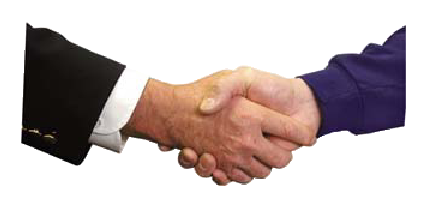 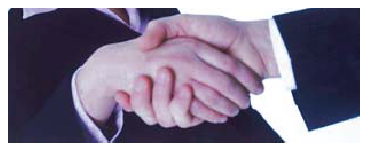 SI Breve y firme.                       NO Flácida, refleja desinterés.Como saludar Saludar es la suma de palabras y gestosEstamos obligados a:1.	Mostrar cordialidad.2.	Mirar simultáneamente a los ojos.3.	Ofrecer una sonrisa y un gesto afables;De nada sirve un “buenos días” si se emplea con:1.	Gesto agrio.2.	Tono de voz seco.3.	Sin apenas mirar al cliente.Qué se debe  tener en cuentaCorresponder siempre a un saludo; quien saluda espera la misma respuesta.Cuando el dependiente está ocupado con otros clientes, y accede un nuevo visitante saludaremos al recién llegado aunque estemos atendiendo. El dependiente puede evidenciar que advierte su presencia, con un gesto o un saludo que invite cortésmente a pasar. Pedirá disculpas por no poder ocuparse de él de inmediato, y le indicará que lo hará en cuanto le sea posible.No es positivo saludar por sorpresa al cliente que entra a la Cooperativa Atuntaqui y no puede vernos. Lo recomendable sería salir a su encuentro.No debemos saludar sin dirigir la vista al cliente que acaba de llegar.Si estamos atendiendo y suena el teléfono, el cliente presencial tiene prioridad, para un cliente siempre es más fácil reiterar una llamada que esperar a que terminen de atendernos; el cliente puede impacientarse.Si un cliente interrumpe y estamos ocupados, no debemos manifestar incomodidad. Se debe mostrar siempre agrado y deseo de cooperar.Tú y ustedEn la atención al cliente existe un claro abuso del “Tú”;Tutear implica que tenemos confianza con esa persona pero en nuestra sociedad nos lanzamos a tutear sin tener en cuenta que puede molestar.Suele asociarse el “usted” con una “edad avanzada” y sin embargo su significado es simplemente una muestra de “respeto”.Especialmente son las personas de edad, o los visitantes extranjeros.Quienes más se sorprenden e incomodan al recibir un “tuteo”.En definitiva, no se debe tutear indiscriminadamente, seamos prudentes al dirigirnos al público.Pero una vez iniciado el diálogo con una determinada opción, continuemos durante toda la conversación con la misma fórmula (la del tú o la del usted); sería ilógico cambiar constantemente.Tan importante es recibir como despedir correctamenteEn esta fase recae también en el dependiente responsabilizarse del cliente. No debemos descuidar la despedida; es el último eslabón de la atención al cliente y la última impresión que se llevará de la Institución. Mantengamos una actitud cordial y amable sea cual sea el resultado de la visita del cliente.EL PÚBLICO Y LA EMPRESALos diferentes públicos.El cliente es heterogéneo, modificable, y fácilmente influenciable. Es inestable porque resulta muy susceptible al cambio de opinión y sin una razón aparente, cada individuo posee un nivel cultural y económico distinto, diferente educación, diferente edad, distintos gustos, hábitat, creencias entre otras. La amabilidad, la educación, el trato correcto y sin establecer distinciones hacia el público (no se debe atender a alguien en función de su apariencia), son valores seguros en la atención al cliente. No se trata de mostrar unos modales exagerados, pero la cortesía llevada con naturalidad es reconocida por todo el mundo.Usted, secretaria/o, es la empresa; lo que hace, dice, realiza, contesta, arregla, gestiona, comunica, decora, resuelve.. Será la imagen que el cliente perciba. Las pautas de comportamiento ante el cliente deberían quedar definidas por la Gerencia. Serán un reflejo del estilo del establecimiento.Estos son algunos de los aspectos que debería incluir:•	Conocimiento de las normas de la empresa.•	Funcionamiento del establecimiento (horario, días de apertura, formas de pago, servicios adicionales y similares)•	Preparación para atender al público (habilidades sociales, normas de cortesía, resolución de quejas y reclamaciones.)Recuerde• “El cliente es lo primero”.• Se debe anteponer todo a sus necesidades• Y asegurarse que éstas quedarán cubiertas y atendidasActitud positiva.•	Demostrar entusiasmo. Tener una actitud de “sí se puede”.•	Ser flexible, dinámico, incluso creativo.•	Aprender a manejar los problemas y darles solución.Orientación hacia las personas.•	Establecer prioridades en función de las circunstancias.•	Mostrar interés por el cliente (siendo amable, llamándole por su nombre, procurando que el cliente se sienta cómodo)Respuesta personalizada.•	Preocuparse por entender las preferencias y expectativas de los clientes.•	Proporcionarle la información que solicita.•	Cumplir con sus expectativasRespeto.•	Mostrarse cortés con todo el mundo, sin tener en cuenta su apariencia ni su actitud.•	Respetar el tiempo del cliente (la percepción del tiempo transcurrido es determinante para valorar un “servicio”)•	Respetar su espacio personal (ello supone no acercarnos demasiado cuando le atendemos, no tomarnos un exceso de confianza...)•	Cederles el paso, tratarles de usted, ser amables, serviciales, atentos.Cualidades que debe tener los funcionarios/as•	Tener un carácter positivo.•	Ser agradables, sonreír.•	Ser eficaces, resolutivos.•	Capacidad para dominar una situación.•	Tener “buena presencia”; una imagen agradable.•	Tener “don de gentes”.•	Actuar con amabilidad.•	Hablar con voz “clara”.•	Utilizar un lenguaje rico.•	Expresarse bien, con fluidez.•	Ser laboriosos y nada apáticos.Para prestar un servicio eficiente y personalizado hay que usar el nombre del cliente:Sr. / Sra. + apellido “SEÑORA GARCÍA”D. / Dña. + nombre “DOÑA AMALIA”La mejor forma de satisfacer al cliente es darle más de lo que espera. El modo para lograrlo es adaptarnos a sus necesidades.Lo que el cliente debe decir de nosotrosLas opiniones que el cliente percibe y califica de “excelente” son la mejor publicidad para una organización; con el fin de poder actuar sobre la mejora de la calidad en el servicio prestado.1.	Que los Funcionario/as dominan su puesto de trabajo2.	Saben escuchar 3.	Que se puede confiar en la Cooperativa Atuntaqui y que sus dependientes demuestran ser honestos, sinceros4.	Dan una respuesta rápida. Son resolutivos. No hacen perder el tiempo.5.	El trato recibido es siempre atento y sin distinciones (seamos o no clientes)6.	Existe una buena comunicación, no son impacientes. Emplean un lenguaje fácil, son claros con las explicaciones y responden con franqueza a cualquier pregunta.7.	El horario de atención al público es bueno. Incluso se muestran flexibles.8.	El cliente se siente entendido; el trato es profesional y personalizado. 9.	El comportamiento y el trato del personal es siempre correcto.10.	Son amables y educados pero no cargantes.11.	Muestran buena disposición para resolver problemas y evitan crearlos.12.	Los tiempos de espera son mínimos.El éxito de una empresa depende fundamentalmente de la demanda de sus clientes. Ellos son los protagonistas principales y el factor más importante que interviene en el juego de los negocios. Si la Cooperativa Atuntaqui no satisface las necesidades y deseos de sus clientes tendrá una existencia muy corta. Todos los esfuerzos deben estar orientados hacia el cliente, porque él es el verdadero impulso de todas las actividades de la Cooperativa Atuntaqui. Sería ocioso tratar de encontrar una descripción amplia y precisa del concepto "cliente". Pero podemos elaborar un listado enumerando los aspectos esenciales que pueden caracterizar ese conceptoPautas comporta mentales en la prestación del servicio de atención al clienteLa Cooperativa Atuntaqui Ltda., debe establecer y propiciar los medios necesarios para generar un ambiente cálido y adecuado donde los clientes se sientan a gusto, propiciando un clima de confianza en la eficacia, eficiencia y profesionalidad de los servicios prestados y la labor realizada. Es uno de los medios por donde se recepcionan llamadas que el cliente utiliza para solicitar información, realizar las quejas, reclamos, sugerencias, denuncias, opiniones entre otras.Atributos de la prestación de servicio de atención al clienteConfianza y seguridad:Ausencia de errores a la hora de prestar el servicio, así como capacidad para transmitir confianza en la información que se suministra garantizando que la atención que se brinde sea segura y exactaRapidez: Capacidad de optimizar el tiempo que se tiene establecido para realizar un servicioEmpatía: Capacidad de percibir y responder a las necesidades, emociones y preferencias de los demás ("Sensibilidad Social") promoviendo una sintonía afectiva con las demás personas y generando un ambiente adecuado para la prestación del servicio.Amabilidad: Es el comportamiento afable, complaciente, afectuoso, educado, cortés que se tiene hacia la ciudadanía.Competencia: Son los conocimientos, habilidades y actitudes personales necesarias, la información, capacitación, la formación necesaria para la realización del servicio.Credibilidad: Es ser consecuente en lo que se dice y lo que se hace.Accesibilidad: Facilidad que la Cooperativa brinda al cliente para la utilización de los servicios en el momento que  lo desee.Comunicación: Se debe informar al cliente con un lenguaje claro y conciso, de forma que lo pueda entender.Tolerancia: Capacidad que se tiene para comprender al cliente en sus diversas actitudes y comportamientos, manteniendo un clima adecuado para prestar el servicio.Las normas de cortesía con el clientePara que las relaciones con los clientes sean productivas y positivas, uno de los aspectos más importantes en el ámbito laboral es el capital humano. Todos en la cadena de trabajadores deben dar muestras de educación y respeto.En cualquier caso, de cómo procedan los empleados, de su profesionalidad (un trato amable y correcto, eficiencia y dominio del puesto) depende enormemente el éxito de la Cooperativa Atuntaqui. Por consiguiente, los factores indispensables que no pueden faltar en la atención al cliente son:•	Credibilidad•	Atención•	Confiabilidad.•	Cortesía. •	Disposición de ayudar.•	Integridad y honradez. •	Eficiencia.Cómo influye el diseño de los puestos de trabajo en la atención al clienteEn el proceso de comunicación “atender”, no depende sólo de la secretaria/o  sino de la estructura organizativa de las Organizaciones; de los procedimientos y políticas con las que se diseñan los puestos de trabajo.La tendencia actual no persigue una organización jerárquica por departamentos, sino un sistema basado en el concepto de “equipo”, diseñando métodos de trabajo que hagan más flexibles las tareas del personal, con puestos menos definidos que permitan agilizar la atención al cliente. Es más conveniente proporcionar a los funcionarios autoridad, información y medios suficientes, que les capacite para hacer frente a cualquier tipo de problema.Los funcionarios/as que están en contacto permanente con el cliente deben estar provistos de información y tener la suficiente autonomía para abordar cualquier inconveniente que pueda plantearse. Adaptarse al público y tomar decisiones con rapidez:Lo importante es que la gestión de todos los funcionarios/as esté enfocada a satisfacer al cliente que es lo que en realidad necesita y valora; ver solucionadas sus necesidades de forma rápida.LA COMUNICACIÓN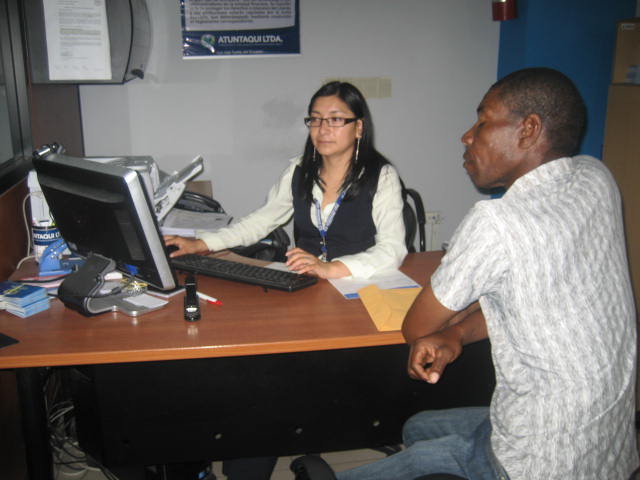 Importancia de la comunicaciónLa buena comunicación  ayuda a obtener, fundamentalmente, operatividad y coherencia entre los miembros del equipo de trabajo.Eficiente flujo de información con otras dependencias permitiendo la integración y la transversalidad.Servicio ágil.Permite garantizar calidad en la informaciónCoordinación entre los distintos servicios.Asesoramiento al ciudadano.Satisfacción del cliente.La comunicación y su papel en la atención al clientePara que la Cooperativa AtuntaquiL Ltda.  pueda afirmar que está prestando un servicio de calidad, debe existir una buena comunicación, pues no basta con tener una adecuada infraestructura, mucho personal, diversos canales de atención o avances tecnológicos para ello, es fundamental tener la capacidad de "comunicar" la información que posee, y que el cliente o destinatario final, independientemente de los intermediarios que sean necesarios la reciba correctamente y la comprenda. Por ello, la comunicación es el instrumento que se utiliza para exponer las ideas, dudas, experiencias, conocimientos, con el ciudadano y con los compañeros, no solo para los miembros de un mismo equipo si no también los pertenecientes a otros equipos y otras dependencias.La comunicación con el cliente Cuando un visitante se acerca a una Institución  no siempre tiene una decidida intención de realizar un préstamo o beneficiarse con una cuenta de ahorros; tal vez sólo desea información, entretenimiento, curiosear. El trabajo del funcionario/a  como “oyente” y “consejero”, es descubrir qué necesita, adaptarse a él, facilitarle sus expectativas y satisfacer su demanda en el menor tiempo posible.Barreras de la comunicaciónLas barreras de la comunicación son aquellas dificultades, obstáculos de todo tipo, que impiden la transmisión de la información correctamente.Algunas de las causas son:Se presenta la habilidad comunicativa deteriorada que es cuando surgen inconvenientes ajenos a nuestra voluntad que impiden que la comunicación sea fluida.Afirmaciones, preguntas, comentarios o rasgos de nuestro carácter que entorpecen el diálogo y por ello la comunicación.Utilización del canal inadecuado: Nos equivocamos en la manera de comunicarnos.Desconocimiento del entorno socio cultural: Debemos saber, y conocer, dónde estamos, a quién nos dirigimos y sus circunstancias.Falta de tiempo acompañada de mucha carga laboral.Clases de barrerasBarreras debidas al propio proceso de comunicación.Por una codificación inadecuada: Es cuando la persona no consigue expresar o transmitir exactamente lo que piensa y lo que quiere decir, y donde se pueden producir algunos fenómenos psicológicos que vienen a distorsionarla:Efecto halo: Con un rasgo de una persona, nos hacemos la idea de cómo es.Prejuicios: Ideas preconcebidas por rasgos físicos, o circunstancias de las personas.Estereotipos, basados en imágenes mentales sobre las personas y el medio en que viven.Mensaje demasiado largo, complejo o totalmente desconocido.Por el canal de transmisión: La forma o el medio de transmitir el mensaje:Directamente de persona a personaA través de otras personasMediante el teléfono2. Barreras debidas a las características y actitudes de los comunicantesDe manera concisa se pueden resumir en:Rigidez (No saber o no querer adaptarse a la otra persona, a la situación).Distanciamiento o frialdad. Timidez o retraimiento. Irritabilidad.Inestabilidad de carácter.Falta de sinceridad.Miedo a preguntar (por no parecer tonto o inculto). Presunción, engreimiento.Despreocupación por los demás.Actitud defensiva (la persona que actúa de manera defensiva, aunque presta cierta atención a lo que se está diciendo, gasta una apreciable cantidad de energía en defenderse).Incoherencia entre lo que se dice y lo que se hace (entre la comunicación verbal y la no verbal).Tradición, resistencia al cambio.Egocentrismo.Inseguridad personal.3. Barreras debidas a la propia situación de la comunicación.Situación de ruido o tumulto.Presencia de otras personas.Normas o estructuras que impiden la comunicación.Elección de canales poco apropiados para transmitir el mensaje.Elección del momento/lugar poco apropiado para la comunicación.Formas de comunicaciónLa comunicación mejora la motivación, porque las personas se sienten más aceptadas y comprometidas.  Su autoestima, la satisfacción en el trabajo y la cooperación con otros, aumentan de manera considerable.  La comunicación es un proceso de dos vías, en donde se debe saber escuchar y comprender que  no es sólo verbal, sino  también corporal.Elementos de comunicación verbalLa comunicación verbal es aquella que se realiza por medio oral, cuando una idea aflora al pensamiento de una persona y ésta lo comunica por medio de su voz.  Algunos elementos de la comunicación verbal son:Confianza:Es necesario crear un ambiente de confianza cuando se está atendiendo al usuario, mostrando interés en darle un buen servicio y satisfacer sus necesidades.  Para esto es necesario seguir las siguientes indicaciones:Hable directo al cliente y mirándole a los ojos.No vosee (tutee) al cliente.  Cuando se dirija hacia él háblele de usted.Muéstrese humano y sensible.Sea simple, evite tecnicismos, siglas que no sean comprensibles y explicaciones complejas.No interrumpa, deje que el usuario hable primero.Escuche con cuidado, no se distraiga.Tome notas, si fuese necesario.Respiración:Respire en forma natural, con tranquilidad.  Aprenda a respirar profundo y elimine la ansiedad.Sonría:Una sonrisa transmite confianza.Sencillez y brevedad: Hable con términos y vocablos simples.  Hable lo necesario.Orden:Hable ordenadamente, tenga un principio, un desarrollo y un final.Convicción: Su actitud corporal y tono de voz deben ser convincentes, identificándose con el usuario.Aspectos que impiden la buena comunicación verbalNo sea prepotente, sea modesto al presentar sus ideas y paciente mientras escucha.No sea egocéntrico (es que yo...porque yo...yo he pensado...)Recriminar al interlocutor (está equivocado...no me entiende...).Lapsos o mente en blanco (eheee...sabe queee...esteee...).Falta de habilidad interpretativa o narrativa.Ser confrontativo.Diferencias de lenguaje.Timidez o indiferencia.Diferencias de profesión, estatus o condición social.Sentimientos, estados de ánimo.Escala de valores (lo que es poco para una persona, puede ser mucho para otra, o lo que es caro para una persona, puede ser barato para otra).Frases que  deben evitarse en la comunicación verbal.Se debe tener cuidado con frases negativas o descuidadas para no perder la confianza del cliente, tales como:•	¿Entiende? –Connota que el usuario es poco inteligente-.•	¿Pero es que no ha leído el documento, señor?•	¿Y qué esperaba?•	A mí no me pregunte por qué.  Eso es lo que dice el reglamento.•	Creo que anda en el baño o tomando café.•	El está ocupado resolviendo un asunto importante. Recuerde, nada es más importante que el cliente.•	Es que en ese departamento nunca contestan.•	¡Es que tenemos cada funcionario!.•	Es que yo no me encargo de eso.  Lo siento.•	Eso era antes.  Ahora lo hacemos diferente.•	Eso nada tiene que ver conmigo.  Es en otro lado.•	Espere un momento.  Tengo una llamada.  El cliente presencial, es primero que el teléfono.•	Estoy muy ocupado en este momento•	Explíquese bien, porque no lo entiendo.•	La persona responsable de eso está enferma.  ¿Podría volver otro día?•	Mire señor, mejor vuelva cuando tenga todo listo.•	No sea impaciente, por favor.•	No tengo idea, mejor pregúntele a otro compañero.•	Perdone, pero si no me explica cómo se debe, yo no puedo atenderlo.•	Pero, ¿no leyó las instrucciones?•	Debió fijarse en eso antes de hacer el trámite.•	Ya le contesté eso.Además, evite la excesiva confianza con los clientes.  Deles siempre un trato profesional.  Nunca use frases como las siguientes:•	¡Sí corazón, yo le dejo el mensaje!•	¡Díaz, cómo estás! o ¡Maje cómo estás!, aunque sea un conocido en el trabajo se debe  actuar de manera profesional.•	¡No, mi amor, eso era antes!•	¡Bueno, mi reina, con mucho gusto!•	¿Cómo vas?  No se tutea al cliente.Comunicación no verbal.La comunicación no verbal es conocida como lenguaje corporal, a continuación se mencionan los principales elementos:Naturalidad: Actúe con naturalidad, sin poses extrañas o que hagan sentir mal al cliente.Contacto visual:Mire a  los ojos.  Esto revela decisión, sinceridad y valentía.Labios:No se los muerda, ni humedezca con la lengua, son muestras de timidez, inseguridad, tensión, titubeo e indecisión. Mantenga la boca cerrada, ambos labios unidos.  Esto denota calma y seguridad en sí mismo, en cambio, la boca abierta, la mandíbula caída, sugieren nerviosismo, asombro y sorpresa.Forma de sentarse:No cruce las piernas, mantenga ambos pies sobre el piso, las manos sobre las rodillas o escritorio e inclínese ligeramente hacia delante.  Esto sugiere seguridad en sí mismo.  Mantener las piernas cruzadas y balancear una de ellas sugiere nerviosismo o impaciencia, timidez, temor.  Evite los movimientos constantes y abruptos, porque denotan intranquilidad e inquietud.La voz:La voz dice mucho de la personalidad, utilice un tono moderado y uniforme, sin titubear.  Esto demuestra seguridad en sí mismo.  Una voz vacilante es sinónimo de inseguridad y timidez.  Generalmente revela que la persona no domina el tema sobre el cual está hablando.  Un tono moderado y uniforme, audible en todo momento, revela seguridad y dominio de lo expresado.  Con ello se logra más impacto y firmeza.  Un tono bajo sugiere timidez. Poca capacidad de decisión, inseguridad.  Un tono alto demuestra agresividad, poca educación y rudeza.Las manos: Contrólelas en todo momento.  Mantenga sus manos visibles, ocultarlas debajo de las piernas, detrás de un bolso, entre la bolsa o dentro del saco, sugiere timidez, falsedad y temor.Aprenda a escuchar: Una parte importante de la comunicación no verbal es la forma en que escucha.  Para escuchar es importante hacer lo siguiente:No interrumpa y no se distraiga.Oiga con cuidado las principales ideas.Observe a la otra persona cuando le habla.Inclínese hacia la persona que le habla.Demuestre que está profundamente interesado (a).Haga preguntas.Concrétese al tema que le plantea.Comunicación telefónicaToda organización tiene cierta personalidad que forma parte de su imagen corporativa y la manera en que los funcionarios responden el teléfono es parte de esta imagen.Este proceso de comunicación requiere un trato más exquisito si cabe, que la “atención presencial” porque la ausencia de contacto visual impide percibir los gestos, reacciones y dudas del cliente, Incluso más que en las conversaciones directas, al teléfono debemos ponernos en el papel de oyente y trabajar desde esa perspectiva; es uno de los medios por donde se receptan  llamadas que el socio utiliza para solicitar información, realizar las quejas, reclamos, sugerencias, denuncias, opiniones  entre otras.Los modales por teléfonoLa secretaria tiene que agradar a través de la comunicación telefónica no solo porque es una de sus funciones, pues de su eficiente manejo depende la buena imagen de la empresa, el éxito de muchas transacciones y acuerdos; es necesario poner interés en esta actividad y actuar con amabilidad y discreción.Factores principales en la atención telefónicaEl tono de voz: Elemento básico en la atención telefónica pues no se cuenta con el contacto visual y es el único medio para proyectar la imagen que se quiere trasmitir de la Cooperativa, por ello la voz debe tener un timbre agradable, estar en la capacidad de adaptarse a los diferentes momentos:•Inicio de contacto: Tono cálido y amable.•Momento de dar información: reflejar seguridad.•Momento de duda o queja: no bacilar al proporcionar la información.•Cuando se llega a dar la información mostrar seguridad•Cuando el cliente recurre por una duda o queja reclamo: ser  persuasivos, contundentes y tener  seguridad en la voz.•Fin de información: ser concluyente•Despedida: tono cálido y amableLa velocidad: El ritmo de la atención telefónica en general es más lento de lo que sería de forma presencial. Sin embargo, lo ideal es adaptar la velocidad a la velocidad del ciudadano que habla.Pronunciación: Es necesario que la secretaria/o hable con nitidez, con una buena articulación y vocalización para que el cliente comprenda el mensaje. Se recomienda hablar a unos 3 cm. aproximadamente del auricular.Proceso de atención telefónica La atención telefónica se divide en dos fases:1. Contacto inicial:En el contacto inicial, lo más importante es el saludo donde se le da la bienvenida al cliente, y se hace una presentación con actitud de servicio.El saludo debe ser uniforme, independientemente de la secretaria que reciba la llamada para darle el carácter de homogéneo al servicio. Se compone básicamente de dos partes:1.	Buenos días/tardes/noches2.	Localización: Cooperativa Atuntaqui, Secretaria de...Se puede añadirla identificación del funcionario que recibe la llamada2.	Desarrollo de la información:El funcionario/a después de iniciar el contacto con el cliente, pasa a descubrir qué es lo que realmente quiere, qué información necesita y por qué se motivó a acudir a la Cooperativa Atuntaqui Ltda. Para ello, es necesario:•	Escuchar atentamente •	Interpretar sus objeciones•	Realizar preguntasOtro de los factores importantes es la transmisión eficaz de la información pues, el mensaje se debe trasmitir de forma clara precisa y comprensible.Estos son algunos consejos prácticos que pueden mejorar el uso de esta herramienta de trabajo tan imprescindible como delicada:Al descolgar•	Debe coger el teléfono antes de la tercera llamada•	Saludar cortésmente•	Concentrarse  en esa llamadaDurante la llamada•	Averiguar los motivos•	Hablar con ritmo lento.•	Vocalizar correctamente (el mensaje se entenderá mejor)•	Tomar notas•	Hablar con optimismo (el interlocutor no debe percibir desgana)•	Si durante la conversación no entendemos algo, bajemos un poco el tono para decir “disculpe, pero no le oigo bien, ¿puede repetírmelo, por favor?”.•	Evitar las muletillas “si, vale, claro, ya...”•	Si recibimos una llamada que pertenece a otro departamento, encargarnos de derivarle a dicho departamento o persona responsable.Al despedirse•	Mantener una actitud amable•	Agradecer la llamada•	Despedirse correctamente•	No colgar antes que el interlocutor lo hagaTenga en cuenta que•	Siempre debe haber alguien que atienda el teléfono•	Debe identificarse inmediatamente (nombre - empresa / Departamento / motivo)•	Diríjase al interlocutor utilizando el “usted”•	Escuche a su interlocutor y anote sus sugerencias•	Evite un exceso de cordialidad, pero también el uso de demasiados tecnicismos•	Si hay que interrumpir, se hará con amabilidad•	Independientemente de las circunstancias debemos mostrarnos siempre amables, pacientes y tolerantes.•	Adapte el lenguaje a su interlocutor•	No podemos decir “le atenderán enseguida” cuando en realidad el cliente debe esperar varios minutos. Es preferible devolverle nosotros la llamada cuando podamos atenderle.Reglas para tener en cuenta en la atención:•	Hacer sentir al cliente que se está atento, con un tono de voz empático de acogida.•	No se debe tutear al cliente como sinónimo de respeto pues, no se le ve al interlocutor.•	Tomar nota para recordar los puntos importantes.•	Preguntar cuando no se esté seguro de haber comprendido lo suficiente.•	No interrumpir al cliente cuando está hablando.•	No sacar conclusiones precipitadas.•	Reformular los hechos importantes.La etiqueta social prohíbe:•	Mantener en público conversaciones confidenciales o discusiones.•	Comer, beber, fumar, gritar...al teléfono.•	Ser impaciente o descortés ante una llamada equivocada.TÉCNICAS PARA OBTENER INFORMACIÓNPreguntas abiertasPermiten al cliente que desarrolle su información con mayor profundidad.Preguntas alternativasPermiten al interlocutor elegir entre varias respuestas posibles y ayudan a tomar decisionesPreguntas cerradasInducen a respuestas concretasEscuchar nos ayuda a comunicarComo Funcionarios/as y Secretarias, la mayor parte de nuestro tiempo  pasamos escuchando al cliente. Debemos hacer que la comunicación se transforme en retroalimentación (feedback) donde se facilite la acción de retorno para garantizar que nuestro mensaje llegue tal y como es y sea comprendido.Para ello se recomienda:Escuchar activamente.Entenderlo como una oportunidad única de aprendizaje donde estemos conscientes de que el cliente puede aportarnos grandes cosas.Tomar notas.Solicitar más información.Formular preguntas y reclamar ejemplos prácticos.Resumir la información que nos ha aportado el interlocutor.Para ello se utiliza la escucha activa donde el saber escuchar se convierte en un elemento primordial en el proceso de la comunicación, pues permite obtener información útil de la persona que  está hablando, además de hacerle sentir que se la  respeta, facilitando el entendimiento y la comprensión, no solo basta con oír sino que es necesario también escuchar, donde se requiere un esfuerzo añadido por nuestra parte.  Consiste en poner atención a lo que dice, a lo que silencia y a lo que  se deja ver entre líneas.Reglas para tener en cuentaTener intención de ayuda.Intentando tener un mínimo nivel de confianza en nosotros mismos y no sentirnos dubitativos ante nuestro interlocutor. Sabiendo elegir los momentos oportunos, ralentizando la conversación y abordándola con precisión.Siendo concretos sin andarnos por las ramas.Eliminando la prevención.Proporcionando privacidad. Ofreciendo un entorno agradable y libre de interferencias.Utilizando un lenguaje adecuado a los conocimientos y al nivel de nuestro cliente.No emitiendo juicios de valor.Proceso de escuchaLa mayoría de las personas creen que el proceso de escucha se caracteriza simplemente por escuchar y responder pero, este consta de cuatro  fases:SentirSe caracteriza por oír y captar expresiones verbales y no verbales. En esta fase se debe tener mucho cuidado al producir interferencias motivadas por lo que sentimos y percibimos, por nuestra sensibilidad auditiva que por último se pueden convertir en distorsiones.InterpretarEs la coherencia y consistencia entre lo que se quiere decir y lo que se entiende.EvaluarFase donde se valora la información que hemos recibido, su forma de utilización, y en qué momento tenemos la suficiente, para poder responder.ResponderEs el momento donde damos la información que necesita el interlocutor.Ventajas de una escucha activaEntre las ventajas que proporciona la escucha activa,  se puede enumerar  las siguientes:Reduce la tensión.Ayuda a comprender a los demás.Sirve, como ya se ha dicho, de fuente de aprendizaje.Estimula la cooperación con los demás.Aumenta la con fianza del interlocutor.Proyecta una imagen de inteligencia y respeto en el ciudadano.Técnicas de escuchaLas siguientes técnicas  van a ayudar a realizar una verdadera escucha activa:Establecer un clima agradable e intentar que el ciudadano se encuentre a gusto.Oírlo en sus propios términos.Tener una formación acorde a los contenidos que  se quiere transmitir.Ser comprensivo con sus circunstancias.Evitar las distracciones.Escuchar y resumir las ideas esenciales.Repetir lo que ha dicho.Comprender la estructura interna de su mensaje.Escuchar como si tuviéramos que realizar un informe.Preguntar.Tomar notas.IMAGENLa imagen de una persona, producto, empresa pública o privada, se construye por medio de relaciones de largo plazo con todos los públicos con los que se relaciona, sean usuarios, amigos, familiares, proveedores, compañeros, gobierno, diversos grupos de presión y  opinión.La imagen no sólo se trata de un logotipo y algunas actividades de relaciones públicas, se trata de relaciones personales y productos con atención de calidad  y  excelente servicio al cliente.Primera impresiónLa primera impresión es un proceso de percepción de una persona a otra, que transcurre en muy poco tiempo.  Nunca se tiene una segunda oportunidad de dar una primera impresión.  Habitualmente no somos del todo conscientes de las informaciones que la configuran.  Los componentes de la primera impresión son:¿Qué apariencia tengo? (lo que ven)La apariencia tiene que ver con los rasgos físicos, imagen personal, expresiones, tacto y movimientos del cuerpo.¿Cómo hablo? (la voz)En cualquier contacto, se convierte en la fuente de información, con la que se tratarán de cubrir las lagunas que aportaría lo visual.  Las características más importantes son:RapidezVolumen: tonoCalidad o timbreArticulación o dicción¿Qué digo?Las palabras.  ¿Cómo enfoco los asuntos?  ¿Qué pienso y cómo lo expongo?Lo negativo: Estilo y actitud restrictiva, términos, expresiones, léxico, entre otros.Lo positivo: Estilo directo y afirmativo; no restrictivo, sin disculpas ni evasivas; simple, organizado, coloquial, conciso, animado, breve y puntual, incluso participativo.¿Cómo escucho?No interrumpirDar señales de retroalimentación.  Escucha y entiende el mensaje.Utilizar los términos del interlocutor(a).  Responderle.Demostrar interés pidiendo aclaración a lo que  se oye.Mi entorno y organización personalTenga el área de trabajo limpia y ordenada.Muéstrese ordenado y organizado.Tenga a mano lo que necesita para hacer su trabajo.Cómo proyectarse exitosamenteEs necesario comprender que debemos proyectarnos exitosamente hacia los clientes, para ello se pensar en  lo siguiente:Lenguaje de los signos: Es necesario utilizar símbolos, íconos, objetos, logotipos, marcas, entre otros.  Este lenguaje tiene el objetivo de buscar elementos identificadores con grupos sociales y estatus.Se tiene un contenido, pero,  también  se posee una apariencia.  Lo primero que ve la gente es nuestra apariencia.Si la apariencia no es aceptada, el contenido no tendrá oportunidad de ser conocido.Al atender a un cliente  se está proyectando la imagen de la Cooperativa Atuntaqui Ltda.El impacto que logre en el cliente puede significar la diferencia entre una percepción de calidad y una de servicio deficiente.Los clientes primero tenderán una impresión por lo que vean externamente, lo cual abarca su higiene personal, su apariencia, su presentación, sus modales, su forma de caminar, cómo sonríe e incluso, entre otros aspectos, cómo da la mano.Cuide su higiene personal, desde su cabello y la forma en que lo peina, así como el estar bien rasurado o con una barba bien cuidada, si es hombre, y usar un maquillaje discreto, en caso de las mujeres. Los colores y cortes de cabello, también deben ser discretos.Tenga especial cuidado con su rostro. El 80% de la atención del cliente se dirigirá a su rostro. Procure que su expresión facial y su arreglo personal sean correctos y oportunos.Cuide sus manos y uñas. Por la imagen, las manos, dedos y uñas, también deben lucir limpias y cuidadas. Las uñas en las mujeres no deben  estar a medio pintar.Recuerde que el impacto que logra, no sólo le llega al usuario por sus ojos, sino por los otros sentidos. Sea consciente de ello.Cuide mucho su aliento. Un descuido en esa área puede ser desagradable a su interlocutor(a).No se permiten tatuajes en lugares visibles, así como el “piercing” , incluyendo boca y lengua.La imagen de los funcionarios se convierte en parte de la imagen de la Cooperativa Atuntaqui, por tanto es importante tener en cuenta que: La imagen es dinámica, evoluciona.A mejor o mayor imagen, más poder de influencia.Hacia la búsqueda de la solución de los conflictosEn general, la palabra conflicto significa algo negativo que promulga la agresividad, las asperezas, enfrentamiento, confrontación, términos que son comunes en  el diario vivir.Es importante, en toda situación conflictiva, poner en práctica la escucha activa y la empatía.Entre otros aspectos se  debe tener en cuenta los siguientes:No te muestres nunca agresivo ni verbalmente, ni con gestos o posturas corporales incorrectas, sino conciliador.Adáptate a la situación concreta. No todos los conflictos se encaran de la misma manera.Presta atención a las necesidades de todos.Reconoce los valores de los demás tanto como los propios.Separa el problema de las personalidades. Sé duro con el problema pero suave con las personas.Trázate como objetivo en la búsqueda de la solución: que todos deben ganar.LA ACTITUDLos clientes disponen de una serie de “señales” muy claras que determinan, con absoluta precisión, cuáles son las verdaderas actitudes del personal que lo atiende y con base en ellas miden la calidad del servicio al cliente que reciben.Las ActitudesLas actitudes están relacionadas con las motivaciones y la forma en que se relacionan los funcionarios entre funcionarios y éstos con los usuarios.  Existen dos tipos de motivaciones:Motivación Positiva:Es cuando las personas  realizan su trabajo  convencidas de que es  por su bien y el de los demás, desean quedar bien. Esta motivación requiere de dos componentes:Estímulo: Las personas que realizan sus actividades porque tienen algún estímulo, dan todo.Reconocimiento: Las personas  que  ejecutan sus tareas  porque saben que se les reconoce cuando las hacen bien y que  se les ayuda a superarlas, cuando las hacen mal.Motivación Negativa:Es cuando las personas realizan su trabajo con  temor. Se presenta de dos maneras:Intimidación: Las personas hacen las cosas por temor a castigos y sólo harán lo que se les pida, aunque puedan dar o hacer más.Manipulación: Las personas ejecutan acciones, porque el que las pide, les ofrece algo a cambio.Actitudes adecuadas en atención al clienteMentalidad triunfadora: El aspecto más importante en la psicología de la motivación está en la mentalidad con que se enfrenta la vida.El poder de la actitud positiva: Toda victoria es obtenida antes de que empiece la batalla.Enfrente la adversidad: Busque oportunidades en los obstáculos.Tenga un propósito: Trabaje pensando en la meta laboral y personal. Alcance sus sueños y metas, piense en ganar.Haga sacrificios: Para lograr algo, siempre hay algo que sacrificar.Adáptese, no se resista al cambio: No vea para atrás, porque lo alcanzan. Para lograr grandes cosas, debe empezar por hacer las pequeñas primero bien.Nutra su imagen:Cultive su auto-confianza. La preparación evita la presión, porque construye confianza. Tenga fe.Comprométase con la excelencia: Los altos estándares empiezan con uno mismo. En tiempos duros los estándares deben subir, no bajar. Dé más de sí mismo, de lo que se espera.Confidencialidad: Debe salvaguardar en todo momento la discreción laboral, es decir, que toda información relacionada con el usuario interno o externo, no puede ser divulgada a ningún nivel.TALENTO  HUMANORelaciones Humanas:Relaciones Humanas son el conjunto de reglas y normas para el buen desenvolvimiento del ser humano, en la sociedad, o en su trabajo. Es el estudio de cómo los individuos pueden trabajar eficazmente en grupos, con el propósito de satisfacer los objetivos de la organización y las necesidades personales.Los factores positivos de las relaciones humanasLos factores positivos de la Relaciones Humanas, entre otros son:Apertura: Ser conscientes de las diferencias entre los puntos de vista de los demás, debido a su edad, sexo, educación, cultura, valores, entre otros. Mantener la propia opinión frente a las divergentes, sin herir la sensibilidad de la otra persona.Sensibilidad: Es la capacidad de entender el contenido lógico y emotivo de las ideas y opiniones de otros.Sociabilidad: Comprender y aceptar la naturaleza y estructura de la sociedad a la que pertenecemos.Respeto a la autoridad: Reconocer y respetar la jerarquía de mandos, responsabilidad y estatus de las personas en la organización de la cual  se  forma parte.Adaptación:Prever, aceptar y respaldar las medidas que toma la Cooperativa Atuntaqui ante determinadas situaciones.Objetividad: Comprender que establecer buenas relaciones humanas no necesariamente implica hacer feliz a todos.Los factores negativos de las relaciones humanasLos factores negativos de las Relaciones Humanas, son entre otros:Falta de control de emociones desagradables:Cuando mostramos mal humor, resentimiento, rencor, entre otros.Agresión: Cuando atacamos u ofendemos con palabras, gestos o actitudes. La agresión es una manifestación de frustración.Fijación:  Negarse a aceptar los cambios, permaneciendo atados al pasado.Terquedad: Negarse a aceptar las opiniones ajenas y rechazar las equivocaciones o las ideas que a nuestro juicio tenemos.Aislamiento: Apartarse o rechazar el trato con los demás por cualquier causa.Fantasías: Considerar que las ilusiones se realizarán solamente a través de medios mágicos, sin esfuerzo de parte nuestra y sin contar con la colaboración de los demás.Sentimiento de superioridad o inferioridad: Sentirse mejor que los demás en cualquier aspecto. O subvalorarse, sintiéndose inferior a los demás a causa de defectos y carencias reales o imaginarias.REGLAS DE CORTESÍALas principales reglas de cortesía que han regido el mundo de los negocios y el mundo social durante siglos no han variado o lo han hecho muy poco, a continuación, las más importantes:Salude al clienteEn el momento en que entre en contacto con un cliente, debe llevar la iniciativa con el saludo. Sonría y diga, de acuerdo con la hora del día: “Buenos días”, “Buenas tardes”, “Buenas noches”.IdentifíqueseLuego del saludo, diga su nombre con claridad. En caso de que el usuario no lo conozca a usted.Ofrezca su ayuda de inmediatoPara hacerlo, agregue a continuación la frase “¿En qué le puedo servir? También, “¿En qué le puedo servir hoy?”, la cual deja la sensación de que reconoció al usuario y que él ya estuvo allí antes.Use el nombre del clienteSi ya conocía al cliente o si ya lo identificó por medio de su documento de identidad, emplee el nombre del cliente, tantas veces pueda, pero sin abusar.Use frases que demuestren su cortesía y despídase agradeciendo.Pronunciar frases como “con mucho gusto”, “es un placer”, “no hay de qué”, y expresar “muchas gracias” al despedirse del cliente, continúan siendo recursos ganadores en el mundo del servicio al cliente. El funcionario debe llevar la iniciativa al momento de despedirse.Manejo de clientes con necesidades especialesEs necesario ofrecer un servicio especializado a las personas con necesidades especiales.Dentro de las personas que merecen un servicio preferencial  se pueden citar:Personas con alguna discapacidad  (en sillas de ruedas, no videntes, sordomudos, entre otros).Adultos MayoresTambién se debe brindar atención especial a:Señoras en evidente estado de embarazo.Padres de familia con hijos pequeños (bebés en brazos).Menores de edad que llegan solos a la institución.Sea cortés. Intente colaborar al máximo con estos clientes. Si es posible, acompáñelos durante su visita, ayúdelos.Entendiendo a la persona con alguna discapacidad física:La discapacidad física, generalmente, no significa discapacidad mental. Entre las personas con alguna discapacidad física hay profesionales y empresarios que, aparte de su situación física, llevan una vida normal.Así que no les trate como si fueran impedidos mentales. Atiéndalos con cortesía, pero no los haga sentir inútiles. Generalmente, ellos pueden desenvolverse muy bien en el mundo de los no discapacitados.  Identifique la discapacidad del usuario y ayúdelo de acuerdo con su necesidad específica.Menores de edad en la instituciónMenores de edad que ingresan a las instalaciones, acompañados por sus padres u otro adulto, también deben ser objeto de nuestra atención y  amabilidad. Indudablemente, cuando se trata bien a los hijos,  los padres reaccionan con sentimientos de empatía hacia quien prodiga ese cariño. Por eso, siempre que el tiempo y la situación se lo permitan, entre en contacto emocional con ellos. “Recuerde que pueden ser los clientes del futuro en  nuestras actividades culturales”.A continuación lo que se debe hacer ante la presencia de un menor de edad:Exprese una palabra halagüeña sobre el menor.Pregúntele el nombre.Si el menor hace una pregunta, intente descender a su nivel y responda adecuadamente.Al final, no olvide despedirse también del menor.TRABAJO EN EQUIPOUn equipo de trabajo es un grupo de personas que laboran juntas con un propósito y objetivos comunes, claramente identificados, con diferentes trasfondos, habilidades y aptitudes, pero altamente comunicativas, que buscan cumplir una determinada meta, bajo la conducción de un coordinador.El trabajo en equipo:Se refiere a la serie de estrategias, procedimientos y metodologías  que utiliza un grupo humano para lograr las metas propuestas.Requisitos del trabajo en equipoCooperación: La fortaleza de todo equipo está en la diversidad de elementos que lo componen, se basa en un sentido de misión compartida, y en visualizar que todos ganan si se logran los objetivos. Es decir, cuando cooperamos, esperamos ganar algo con ello. Es necesario otorgar reconocimientos a la cooperación a través de incentivos, y reconocimientos por logros, ya no sólo por antigüedad o por la posición que ocupa el funcionario.Contribución: El funcionario debe contribuir voluntariamente o el grupo se lo exigirá. Si no contribuye, desmoraliza al equipo, por ello es vital.Comunicación: La información debe fluir, debe moverse rápidamente por todo el equipo, y sin tropiezos. Es crucial la velocidad con que se transmite la información de una persona a  otra.Compromiso: El compromiso se adquiere cuando  se interioriza los objetivos y los hacemos nuestros. Esto es conocido como una propiedad psicológica y se puede lograr si todos los miembros del equipo están involucrados en la toma de decisiones, participan y se les toma en cuenta; pero a la vez, todos comparten los objetivos del grupo y se les persuade del por qué.  Es importante que todos tengan acceso a los mismos recursos, premios y castigos.Trabajo en equipo y atención al clienteLos clientes perciben si en las organizaciones todos trabajan a un mismo ritmo, se comportan y actúan de la misma manera, por ello, la atención y el servicio al cliente es un asunto de trabajo en equipo. Nos necesitamos unos a otros, tanto dentro de la oficina, como entre oficinas. Nos apoyamos y así nos proyectamos a los clientes. A continuación algunas consideraciones:-	No se puede ser expertos en todo,  se necesita que en todo equipo haya personas especializadas en una materia, distinta de otras.-	La filosofía del trabajo en equipo en el servicio al cliente incluye también, apoyar y proteger la imagen y la dignidad de los compañeros y, con ello, la imagen de la institución.  -	Si no conoce la respuesta ante una solicitud de un cliente, es preferible buscar la ayuda de un compañero. Recomendación: Nunca es bien visto decir “no sé”. Es mejor decir: “En este momento no cuento con suficiente información para responder su pregunta, pero permítame investigar o buscar a alguien que le pueda ayudar”. Esto es preferible a confundir al cliente.-	Nunca contradiga a un compañero delante de un cliente, llámele aparte e indíquele el error. Procure apoyarlo y darle su lugar, pero no discuta nunca delante del cliente.-	Si tienen que salir a atender a un cliente dos funcionarios juntos, póngase de acuerdo en cuál va a ser el papel de cada uno, para que nunca haya contradicciones o se proyecte una imagen de equipo poco profesional.-	Nunca hable mal de un compañero ante un cliente. Si lo hace, estará deteriorando su propia imagen, la percepción de buen servicio y de la institución.Trabajando en equipoA continuación se enlistan algunos elementos y características para trabajar en equipo:Buenas comunicaciones: Las comunicaciones son el elemento principal que le da vida al trabajo en equipo.Sea bueno en lo que hace: Los equipos necesitan talento, cuanto más pueda aportar, mejor será el rendimiento del equipo, motívese a dar lo mejor.Respete su posición en el equipo:  Cumpla con su papel. Asegúrese qué es lo que se espera de usted como funcionario.Respete la diversidad:  Los grupos se enriquecen con personas que tienen diferentes opiniones, valores y puntos de vista, porque conducen a decisiones de mejor calidad.Respalde a los que necesitan ayuda:  No piense únicamente en sus necesidades, sino también en las del equipo. Entrene a otros, comparta conocimientos, desarrolle a sus compañeros.Esté preparado para sacrificarse por el equipo:  Es necesario que prevalezca el interés del grupo por encima de su interés personal.Ayude y facilite la entrada de nuevos miembros al equipo:  Es normal que nuevos miembros tengan que pasar por un proceso de identificación con el grupo e inducción al trabajo.  Tenga paciencia y ayude cuando sea necesario.No trate de ser el centro de atención:  Alabe el buen trabajo de un compañero, ayude a su equipo a creer en ellos mismos y en sus posibilidades de lograr las metas; motívelos. Es importante jugar limpio, se deben reconocer los méritos, destrezas y habilidades de otros.Impulse la disciplina entre sus compañeros: Los equipos de alto rendimiento, se imponen así mismos altos niveles de disciplina y altos estándares de ética y moral. Esta autodisciplina es importante para generar confianza entre sus miembros.Esté seguro de hacer la diferencia:Los mejores miembros de un equipo no son necesariamente los mejor dotados, sino los más esforzados. Haga tanta diferencia para que el equipo la sienta. Pase tiempo con sus compañeros:Tómese el tiempo de conocer a sus compañeros de equipo, sus gustos y preferencias, preocupaciones y necesidades. Trate de socializar cada vez que pueda, apoye a los que tienen problemas personales o laborales con cariño y comprensión.Siempre hay una mejor manera de hacer las cosas:No sea indiferente.  Preocúpese por el trabajo y por cada uno de los miembros de su equipo.Sea competitivo:La competitividad entre compañeros es el aceite que acelera la eficiencia, innovación y productividad.Ayude a crear un clima de confianza y respeto mutuo: Los equipos de alto rendimiento requieren que sus miembros se tengan fe entre sí, y la única forma de lograrlo es a través de la forma en que se comportan. Fortalezca y apoye al líder o gerente:Comprométase con los objetivos del grupo y apoye al jefe en su consecución.  Ningún jefe será lo suficientemente bueno sin buenos uncionarios.Supervisión en el trabajoCuando un grupo de funcionarios desempeña tareas operativas, funcionan como un equipo que colabora entre sí y que está en contacto y comprometido en una acción coordinada, cuyos miembros responden responsable y entusiastamente a la tarea.  Esta clase de genuino trabajo en equipo facilita la tarea y generalmente incrementa la satisfacción en el trabajo.Papel del Jefe o DirectorAmbiente de apoyo:  Es necesario crear un ambiente propicio para que se dé un clima de colaboración y confianza.Claridad del papel:  Un grupo es capaz de trabajar como equipo, sólo hasta que haya comprendido lo que su jefe o supervisor espera de cada uno de los integrantes. Claridad en las metas:  Todos en el equipo de trabajo, deben conocer las metas u objetivos de su departamento, así como las reglas con las cuales serán supervisados. Liderazgo adecuado:  Los miembros del equipo necesitan tiempo para conocerse, pero después se cierran a nuevas formas de analizar los problemas conforme se van aislando en su ambiente. El líder debe guiar y motivar para que el trabajo no decaiga y la productividad siempre esté al máximo. Qué sucede cuando hay buena supervisiónEs realmente placentero observar a los equipos eficientes en acción.  Sus integrantes comparten valores comunes, así como también la responsabilidad en la realización de su trabajo y en el logro de los objetivos. Están motivados con su trabajo y tienen un alto sentido de pertenencia y de logro.Estilo de supervisión:  Es necesario que el jefe o supervisor (líder) use su posición para auto involucrarse e involucrar a los demás hacia el logro de resultados concretos. Es necesario que trate de ayudar a los funcionarios bajo su responsabilidad, motivarlos, hacerlos participar, estimularlos, sin utilizar mecanismos represivos, ni excesivo control.  Se trata de lograr que los funcionarios den lo mejor de sí, pero motivados y con sentido humano. Información a los clientes:  El líder debe supervisar diariamente, que la información expuesta a los clientes esté actualizada. 6.7.	IMPACTOS 6.7.1.  Impacto socialSe estableció espacios de comunicación con el público, creando un vínculo con la Cooperativa Atuntaqui, en lo cual se entendió a los clientes como entes sujetos de derecho y se promovió la participación, desde un punto de vista más institucional, buscando siempre la alternabilidad y posicionando así una mejor imagen institucional.6.7.2. Impacto de la satisfacción y desempeño laboralAborda la cadena de efectos que se generan tras la obtención de la satisfacción laboral, el desempeño y su impacto en los clientes, así como la utilización de un procedimiento para determinar la relación existente entre la satisfacción del cliente interno y el desempeño laboral y los factores que la afectan; los cuales repercuten en el cliente externo. Permitiendo posteriormente con la erradicación de estos, la mejora continua del servicio en la Cooperativa Atuntaqui Ltda.6.7.3. Impacto administrativoDesde este punto de vista se presenta un  impacto que  permitirá ayudar al personal administrativo a puntualizar las principales funciones de acuerdo a la clase de departamento para el cual presta sus servicios, el funcionario/a, se encarga de administrar un organismo u oficina, dependencia considerada como pilar o eje fundamental de la Cooperativa Atuntaqui Ltda.6.8.	DIFUSIÓNLa difusión del trabajo de Análisis de la Atención al Cliente por parte de las Secretarias de la Cooperativa Atuntaqui y su Influencia en el Prestigio Institucional, se socializó de acuerdo a la entrega de documentación a los funcionarios/as de la Cooperativa Atuntaqui Ltda.BIBLIOGRAFÍA   BERCOVICI GENEVIEVE, Harache Chritine (2.005)  Manual de la secretaria eficaz Editorial ediciones gestión 2.000 S.A plaza de edición BarcelonaARTIGAS RIANBAU, J.L; ENSENYAT DAURA, Luis M (1.981)  El libro de la secretaria Segunda ediciónPAZ COUSO. Renata  (2005)  Atención al cliente: guía practica de técnicas y estrategias Editorial Ideas propias editorial Plaza de edición VigoTSCHOML, John (2.007)  Como conservar clientes con un buen servicio primera edición editorial pax MéxicoMORA, V (2.008)  el perfil de la nueva secretaria ejecutivaTosso Kelo  (2.003)  Atención al cliente edición business  Editora Palomino. LONDOÑO MATEUS, María Claudia (2.008)  Guía para la secretaria ejecutiva Tercera edición Editorial funda. Confemental Madrid LONDOÑO MATEUS, María Claudia (2005) Atención al cliente y gestión de reclamaciones Primera edición editorial fundación Confemetal MadridMORUECO, Raúl  (2009)  Manual Práctico de Secretariado segunda edición editorial Rama Plaza de Edición MadridPÉREZ TORRES, Vanesa Carolina  (2006)  Calidad Total en la Atención al Cliente Editorial ideas propias Editorial S.L Lugar de edición A. Coruña .EspañaGABIN, María Amparo de la Encarnación  (2004)  Gestión Comercial y Servicio de Atención al Cliente Editorial Ediciones Paraninfo S.A Plaza de edición MadridESCUDERO SERRANO, María José  (2011)  Gestión Comercial de Atención al Cliente (ciclos formativos de grado superior) Editorial Thomson Paraninfo Plaza de edición MadridBLANCO GARCIA, María del Carmen, LOBATO GOMEZ, Francisco  (2011)  Comunicación Empresarial y Atención al Cliente Editorial Macmillan Lugar de Edición Madrid Encuadernación Rustica CHAVEZ, Norberto,  (2006)  La Imagen Corporativa Editorial Gustavo Gili Plaza de edición BarcelonaVILLAFAÑE, Justo  (2008)  Imagen Positiva, Gestión Estratégicas de la Imagen de las Empresas Segunda edición Editorial Pirámide Plaza de edición MadridENRIQUE, Ana María (2008) La planificación de la comunicación empresarial Editorial Universidad Autónoma De Barcelona Plaza de Edición Barcelona LA CASA, Antonio S  (2004)Gestión De La Comunicación Empresarial Editorial Ediciones Gestión 2000 Plaza de edición BarcelonaSANCHIS, José Luis  (2004)  Comunicar con éxito: Teoría práctica de la comunicación Ediciones Gestión MadridDE ACEVEDO, Abaeté, POMERANZ, Ricardo  (2010)  Obsesión por el cliente: como obtener y retener clientes: en la nueva era del marketing relacional encuadernación Rustica Editorial McGraw-Hill Interamericana Editores S.A Plaza de edición México 6.9.1. LINCOGRAFÍAhttp://www.infomipyme.com/Docs/GT/Offline/administracion/acliente.htmhttp://www.elempleo.com/colombia/consejos_profesionales/7-claves-para-proyectar-una-imagen-exitosa---------/11483741http://www.slideshare.net/joaquinmara/como-proyectarse-eficientemente.http://es.wikipedia.org/wiki/Imagen_corporativa.http://www.rrppnet.com.ar/imageninstitucional.htmhttp://www.20minutos.es/columna/418780/0/.kin.com/es/Clients/NewsPopUp.aspx?PostId=41201&SubitemId=25628http://www.html.rincondelvago.comhttp://customercareassociates.com/index.php?option=com_content&view=article&id=209&Itemid=78http://es.wikipedia.org/wiki/Comunicaci%C3%B3n_oralhttp://blog.educastur.es/econoblog/2008/01/28/la-comunicacion-oral-la-entrevista-de Trabajo/ANEXOSAnexo1: Árbol de problemaAnexo 2: Matriz de coherenciaAnexo 3: Encuesta aplicada a clientes de la Cooperativa AtuntaquiAnexo 4: Ficha de observación a nivel internoAnexo 5: Ficha de observación a nivel externoAnexo 6: Fotos de la Cooperativa AtuntaquiAnexo1.ÁRBOL DEL PROBLEMA Anexo2.MATRIZ DE COHERENCIAAnexo 3.Encuesta aplicada a Clientes de la Cooperativa Atuntaqui.Anexo 4. Ficha de observación a nivel interno ANEXO 5.Ficha de observación a nivel externo Anexo 6. Fotos de la Cooperativa Atuntaqui Ltda.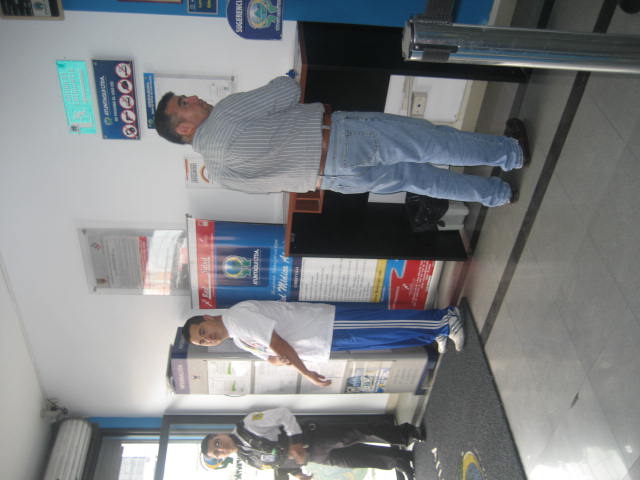 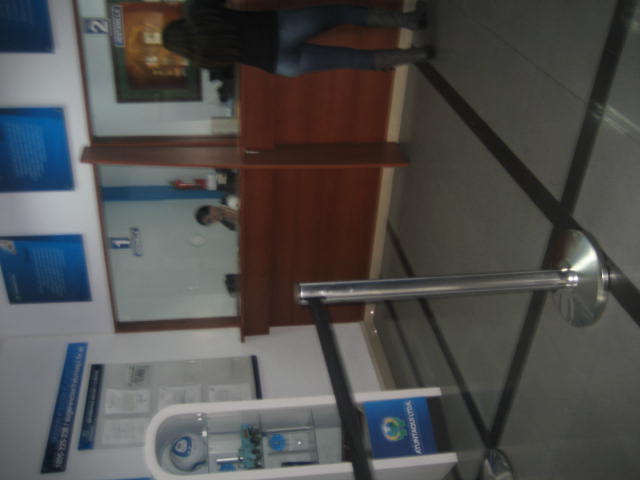 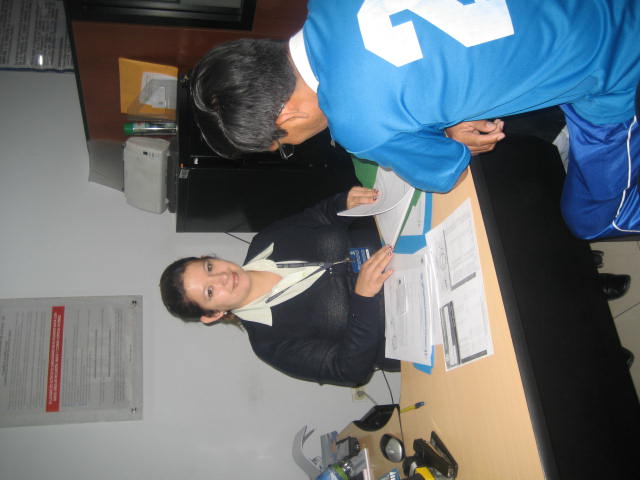 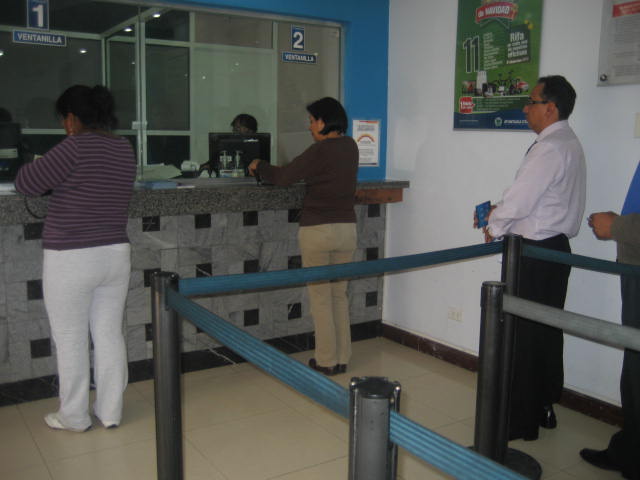 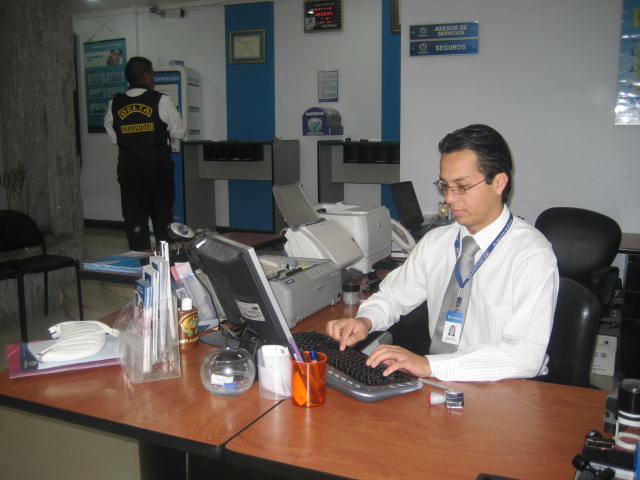 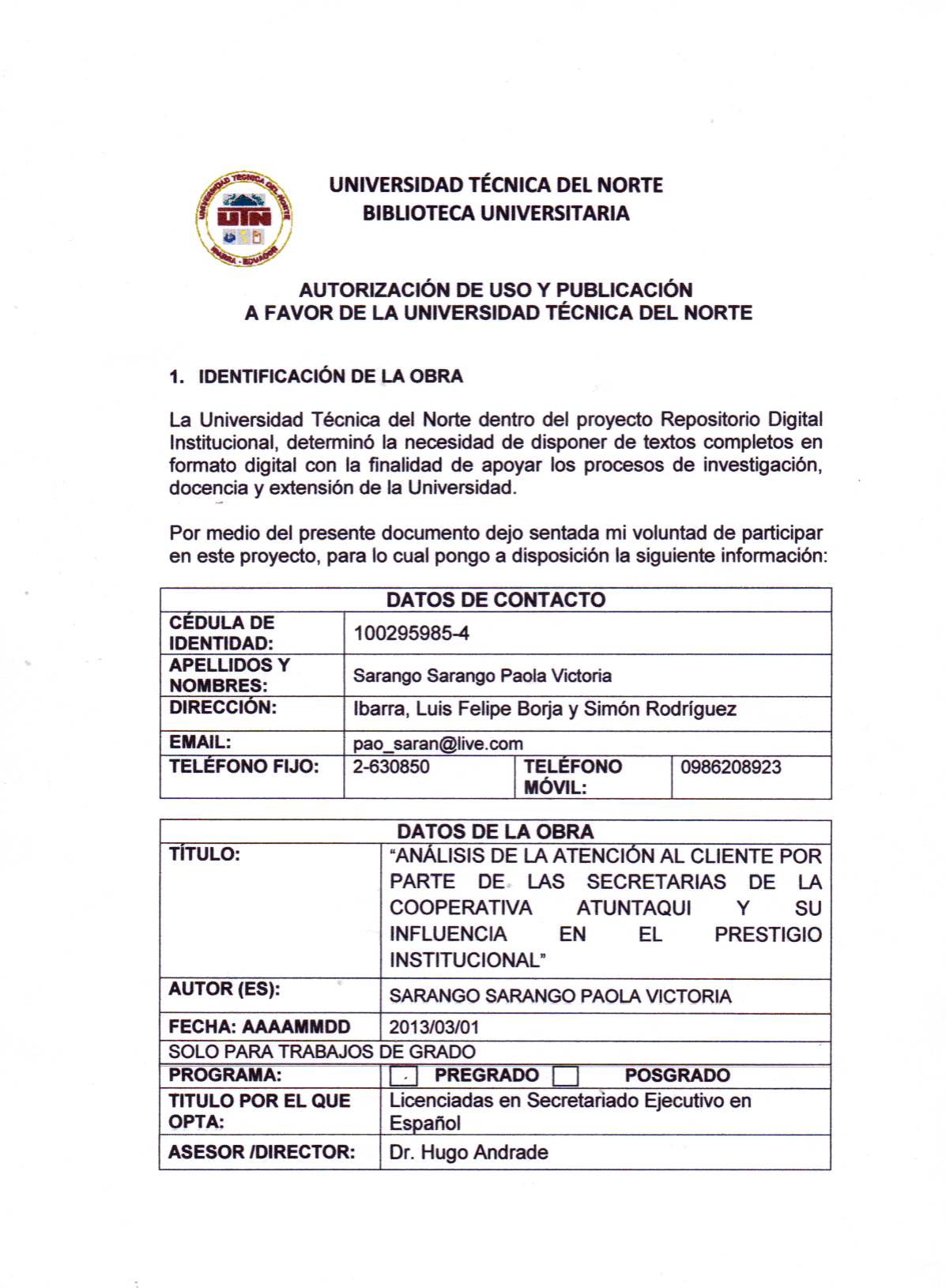 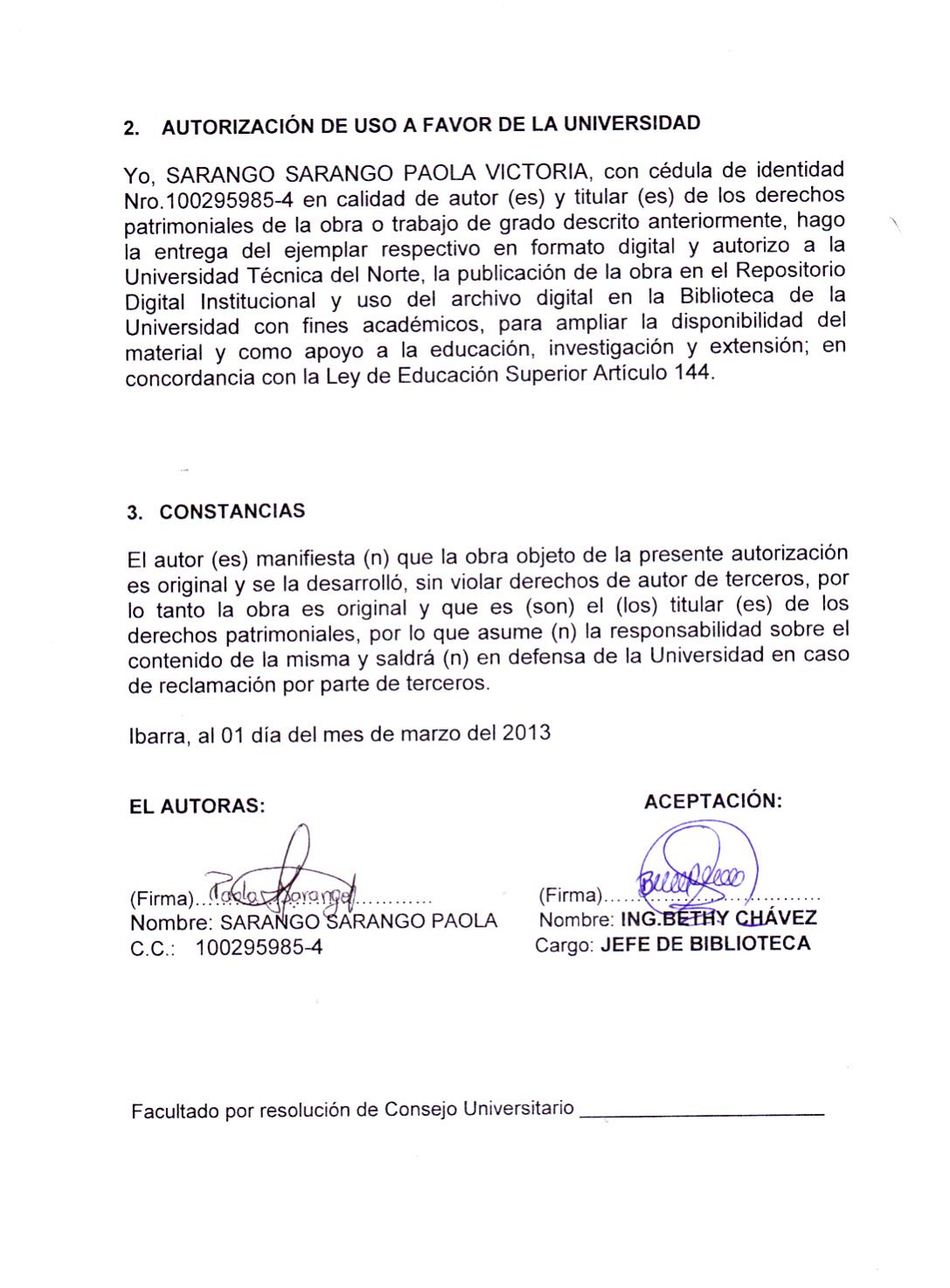 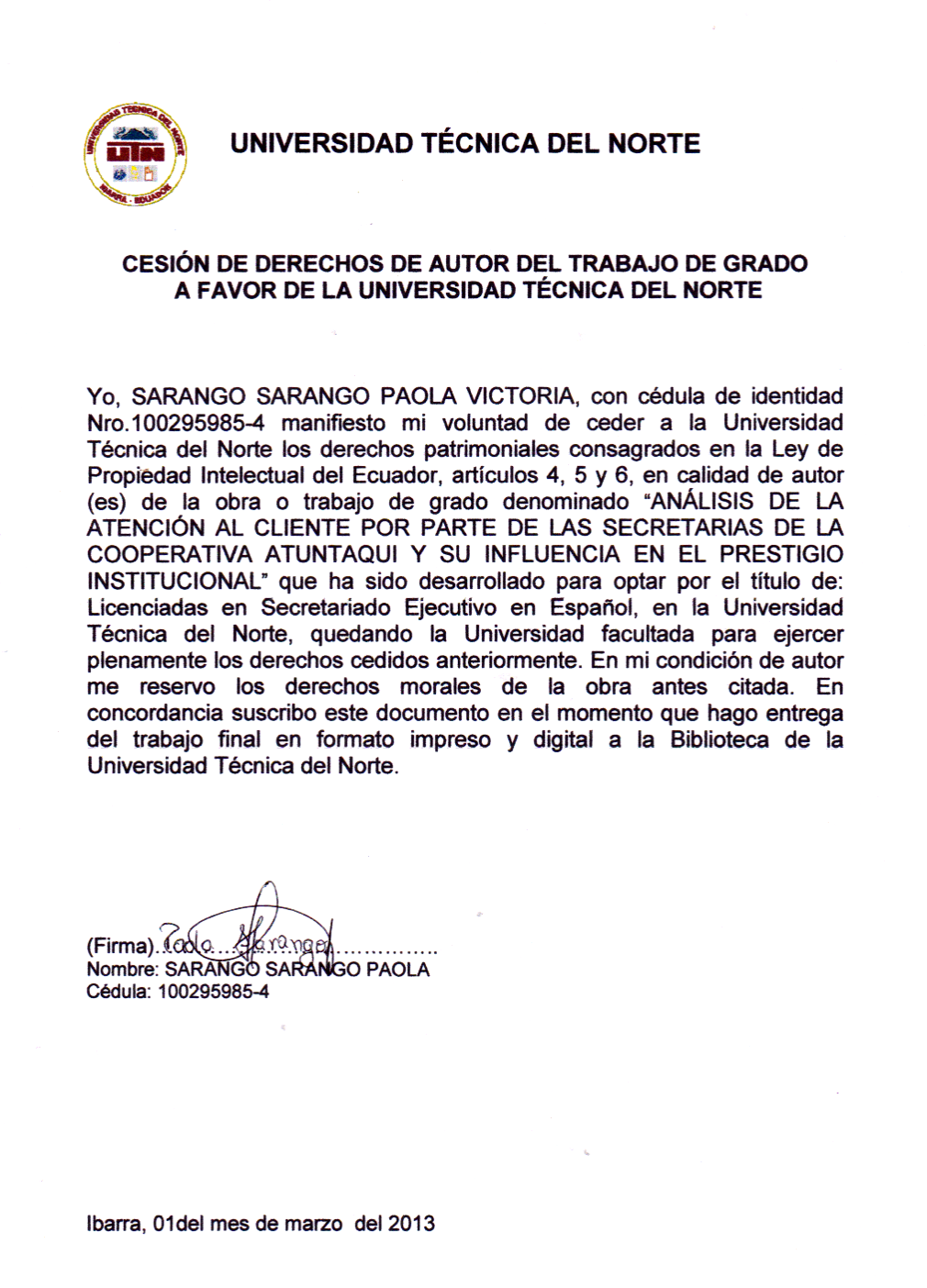 CONCEPTOCATEGORIASDIMENSIONINDICADOREs el servicio prestado por la empresa comercio o grupo destinado al consumidor o ya sea cliente para brindar un producto ofrecido por el mercado que se maneja en los fines del local empresaATENCIÓN AL CLIENTECliente de la cooperativa de ahorro y créditoRápidaOportunaCortesíaRespetoEficienteComprensibleComedidainterésEs resaltar las fortalezas y oportunidades ante  el  entorno  de tal manera, que  pueda  posesionarse con confianza  en la mente del consumidor o del mercado potencial.PRESTIGIO INSTITUCIONALCooperativa AtuntaquiReconocida.Cumple con la sociedad.Satisfechos a los clientesSolución a los problemas de los clientesResponsabilidad con la comunidadTransparenciaPronta respuesta  con los trámitesNúmero de clientes establesUniversoPoblación30FuncionariosUniversoPoblación3.000clientesRESPUESTAFRECUENCIAPORCENTAJESIEMPRE267,37%CASI SIEMPRE7822,10%RARA VEZ18853,26%NUNCA6117,28%TOTAL 353100%RESPUESTAFRECUENCIAPORCENTAJESIEMPRE267,37%CASI SIEMPRE8122,95%RARA VEZ19454,96%NUNCA5214,73%TOTAL 353100%RESPUEATAFRECUENCIAPORCENTAJEÓPTIMO 205,67%MUY BUENO3710,48%BUENO26274,22%MALO349,63%TOTAL 353100%RESPUESTAFRECUENCIAPORCENTAJEÓPTIMO215,95%MUY BUENO 329,10%BUENO26976,20%MALO318,78%TOTAL353100%RESPUESTAFRECUENCIAPORCENTAJEÓPTIMO174,82%MUY BUENO246,80%BUENO28681.02%MALO267,37%TOTAL353100%RESPUESTAFRECUENCIAPORCENTAJESIEMPRE267,37%CASI SIEMPRE6217,56%RARA VEZ21962,04%NUNCA4613,03%TOTAL353100%RESPUESTAFRECUENCIAPORCENTAJESIEMPRE287,93%CASI SIEMPRE6618,70%RARA VEZ20357,51%NUNCA5615,86%TOTAL353100%RESPUESTAFRECUENCIAPORCENTAJESIEMPRE298,22%CASI SIEMPRE7822,10%RARA VEZ19755,81%NUNCA4913,88%TOTAL353100%FORMULACIÓN DEL PROBLEMAOBJETIVO GENERAL¿Cuál es  la calidad de la atención al cliente que brindan las secretarias de la Cooperativa Atuntaqui y su influencia en el prestigio institucional?Mejorar el nivel de calidad en la atención al cliente por parte de las secretarias de la Cooperativa Atuntaqui Ltda. INTERROGANTES DE INVESTIGACIÓNOBJETIVOS ESPECÍFICOS ¿Elanálisis sobre la atención al cliente puede contribuir para mejorar este servicio por parte de las secretarias de la Cooperativa Atuntaqui?¿Establecer cuáles son las causas que originan la inadecuada atención a los usuarios de la Cooperativa Atuntaqui?¿Un manual  de atención al cliente permitirá orientar el trabajo de las secretarias de la Cooperativa Atuntaqui?¿El conocimiento del manual   servirá para mejorar la atención al cliente?1. Diagnósticar la atención al cliente por parte de las secretarias de la Cooperativa Atuntaqui.2. Conocer cuáles son las causas que han originado la atención al cliente por parte de las secretarias.3. Elaborar un manual  de atención al cliente para funciones de secretariado en la Cooperativa Atuntaqui Ltda.4. Socializar el manual sobre   la atención a los clientes  y así mejorar la imagen Institucional.LocalidadCooperativa AtuntaquiComunidadAtuntaquiFicha N·01                    ClasificaciónClasificaciónFecha14 de noviembre del 2012Titulo “Observación del Comportamiento en el Público Interno”Titulo “Observación del Comportamiento en el Público Interno”Investigadora Paola SarangoContenidoDe acuerdo a lo observado se puede establecer que no existe una relación aceptable de comunicación entre los funcionarios/as que laboran en la Cooperativa Atuntaqui Ltda. Por lo que cada uno trabaja para sí mismo.ContenidoDe acuerdo a lo observado se puede establecer que no existe una relación aceptable de comunicación entre los funcionarios/as que laboran en la Cooperativa Atuntaqui Ltda. Por lo que cada uno trabaja para sí mismo.ContenidoDe acuerdo a lo observado se puede establecer que no existe una relación aceptable de comunicación entre los funcionarios/as que laboran en la Cooperativa Atuntaqui Ltda. Por lo que cada uno trabaja para sí mismo.LocalidadCooperativa AtuntaquiComunidadAtuntaquiFicha N·02ClasificaciónClasificaciónFecha14de noviembre del 2012 Titulo “Observación del Comportamiento con el Público Externo”Titulo “Observación del Comportamiento con el Público Externo”Investigadora Paola SarangoContenidoDe acuerdo a lo observado se puede establecer que no existe una relación aceptable hacia el cliente y funcionarios de la Cooperativa Atuntaqui Ltda.También se observó a clientes que  no se sintieron satisfechos por motivos de que les mandan a realizar muchos trámites para algún pedido que ellos desean ejecutar, y esto les toma mucho tiempo.ContenidoDe acuerdo a lo observado se puede establecer que no existe una relación aceptable hacia el cliente y funcionarios de la Cooperativa Atuntaqui Ltda.También se observó a clientes que  no se sintieron satisfechos por motivos de que les mandan a realizar muchos trámites para algún pedido que ellos desean ejecutar, y esto les toma mucho tiempo.ContenidoDe acuerdo a lo observado se puede establecer que no existe una relación aceptable hacia el cliente y funcionarios de la Cooperativa Atuntaqui Ltda.También se observó a clientes que  no se sintieron satisfechos por motivos de que les mandan a realizar muchos trámites para algún pedido que ellos desean ejecutar, y esto les toma mucho tiempo.